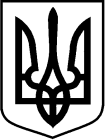 СУМСЬКА ОБЛАСНА ДЕРЖАВНА АДМІНІСТРАЦІЯРОЗПОРЯДЖЕННЯГОЛОВИ СУМСЬКОЇ ОБЛАСНОЇ ДЕРЖАВНОЇ АДМІНІСТРАЦІЇ11.04.2018	м.Суми	№ 235-ОДПро видачу ліцензій на освітню діяльність закладів освітиВідповідно до статтей 6, 22, 39 Закону України «Про місцеві державні адміністрації», статті 43 підпункту 6 пункту 3 розділу ХІІ Прикінцеві та перехідні положення Закону України «Про освіту», Закону України «Про ліцензування видів господарської діяльності», постанови Кабінету Міністрів України від 5 серпня 2015 р. № 609 «Про затвердження переліку органів ліцензування та визнання такими, що втратили чинність, деяких постанов Кабінету Міністрів України»:Видати ліцензію на освітню діяльність закладам дошкільної освіти Сумської області відповідно до додатка 1.Видати ліцензію на освітню діяльність закладам загальної середньої освіти Сумської області відповідно до додатка 2.Видати ліцензію на освітню діяльність закладам дошкільної та загальної середньої освіти (навчально-виховним комплексам) Сумської області відповідно до додатка 3.Департаменту освіти і науки Сумської обласної державної адміністрації забезпечити розміщення інформації про прийняте рішення щодо видачі ліцензії на освітню діяльність закладам дошкільної і загальної середньої освіти на офіційних веб-сайтах органу ліцензування та Департаменту освіти і науки Сумської обласної державної адміністрації.Контроль за виконанням цього розпорядження покласти на заступника голови Сумської обласної державної адміністрації Подопригору М.А.Голова Сумської обласноїдержавної адміністрації	М.О. КлочкоДодаток 1до розпорядження голови Сумської обласноїдержавної адміністрації 11.04.2018 № 235-ОДЗаклади дошкільної освітиКерівник апарату Сумськоїобласної державної адміністрації	Д.О. ЖивицькийДиректор Департаменту освіти і науки Сумської обласноїдержавної адміністрації	В.П. ГробоваДодаток 2до розпорядження голови Сумської обласноїдержавної адміністрації 11.04.2018 № 235-ОДЗаклади загальної середньої освітиКерівник апарату Сумськоїобласної державної адміністрації	Д.О. ЖивицькийДиректор Департаменту освіти і науки Сумської обласноїдержавної адміністрації	В.П. ГробоваДодаток 3до розпорядження голови Сумської обласноїдержавної адміністрації 11.04.2018 № 235-ОДЗаклади загальної середньої освіти (навчально-виховні комплекси)Керівник апарату Сумськоїобласної державної адміністрації	Д.О. ЖивицькийДиректор Департаменту освіти і науки Сумської обласноїдержавної адміністрації	В.П. Гробова№ з/пНайменування юридичної особи (повна назва відповідно достатуту)Код згідно з ЄДРПОУМісце знаходження юридичної особи (вул., місто (село), район,індекс)Рівень освіти (дошкільна)123451.Білопільський дошкільний навчальний заклад (Ясла- садок) «Зірочка»Білопільської міської ради34584056вул. Старопутивльська, буд. 32, м.Білопілля, Білопільський район,41800дошкільна2.Білопільський дошкільний навчальний заклад (Ясла- садок) «Сонечко»Білопільської міської ради34584061вул. Супруна, буд. 3, м.Білопілля,Білопільський район, 41800дошкільна3.Білопільський дошкільний навчальний заклад (ясла- садок) «Дзвіночок»Білопільської міської ради34584077вул. Дибенка, буд. 10, м.Білопілля,Білопільський район, 41802дошкільна4.Біланівський дошкільний навчальний заклад (ясла- садок) «Дюймовочка» Вирівської сільської радиБілопільського району38426546вул.8 Березня, буд. 9, с.Білани, Білопільський район, 41851дошкільна5.Ворожбянськийдошкільний навчальний заклад (ясла-садок)«Пролісок» Ворожбянської міської радиБілопільського району35944032вул. Перемоги, буд. 4, м.Ворожба,Білопільський район, 41812дошкільна6.Ворожбянськийдошкільний навчальний заклад (ясла-садок)«Малятко» Ворожбянської міської радиБілопільського району35944048вул. Крамарівка, буд. 4, м.Ворожба,Білопільський район, 41812дошкільна7.Вирівський дошкільний навчальний заклад (ясла- садок) «Ластівка»Вирівської сільської ради Білопільського району38426551вул. Леніна, буд.42, с.Вири,Білопільський район, 41850дошкільна8.Ганнівсько-Вирівськийдошкільний навчальний38426656вул. Глазуна, буд. 38А,с.Ганнівка-Вирівська,дошкільна12345заклад (ясла-садок)Білопільський район,41846«Вишенька» Ганнівсько- Вирівської сільської радиБілопільського району9.Ульянівский дошкільний навчальний заклад (ясла- садок) «Світанок»Ульянівської селищної ради Білопільськогорайону28426614пл. В. Колесніка,буд. 6, смт Ульянівка, Білопільський район, 41856дошкільна10.Комунальна організація (установа, заклад)Михайлівськийдошкільний навчальний заклад (дитячий садок)«Казка» Михайлівськоїсільської ради Буринського району35555623вул. Шкільна, буд. 5, с.Михалівка,Буринський район, 41730дошкільна11.Пісківський дошкільний навчальний заклад(дитячий садок) «Берізка» Пісківської сільської ради Буринського району37352568вул. Шкільна, буд. 1, с.Піски,Буринський район, 41720дошкільна12.Слобідський дошкільний навчальний заклад (ясла- садок) «Струмочок» Слобідської сільської радиБуринського району36537186вул.Михайличенка, буд. 105 А, с.Слобода,Буринський район, 41714дошкільна13.Черепівський дошкільний навчальний заклад(дитячий садок)«Барвінок» Черепівськоїсільської ради Буринського району35555555вул. Українська, буд. 2, с.Черепівка,Буринський район, 41753дошкільна14.Вознесенський дошкільний навчальний заклад(дитячий садок)«Пролісок» Вознесенської сільської ради Буринського району38924726вул. Паратівка, буд. 5, с.Вознесенка,Буринський район, 41742дошкільна15.Великописарівськийдошкільний навчальний заклад (дитячий садок)«Ромашка» Великописарівської селищної ради Великописарівського району33219661вул. Івана Середи, буд. 1, смт Велика Писарівка, Великописарівський район, 42800дошкільна1234516.Великописарівськийдошкільний навчальний заклад (ясла-садок)«Оленка» Великописарівської селищної ради Великописарівськогорайону33219635вул. Кантемирівська, буд. 48,смт Велика Писарівка, Великописарівський район, 42800дошкільна17.Ямненський дошкільний навчальний заклад(дитячий садок) «Сонечко» Ямненської сільської ради Великописарівського району36524067вул. Широка, буд. 17, с.Ямне, Великописарівський район,42807дошкільна18.Есманьський дошкільний навчальний заклад (ясла- садок) «Чайка»Есманьської селищної ради Глухівського району34171521вул. Есманьський шлях, буд. 30, с.Есмань,Глухівський район, 41432дошкільна19.Заводський дошкільний навчальний заклад(дитячий садок) «Сонечко» Вирівської сільської ради Конотопського району34072282вул. Заводська, буд. 1, с.Заводське, Конотопський район, 41631дошкільна20.Покровський дошкільний навчальний заклад(ясла-садок)Покровської сільської ради Краснопільського району33246014вул. Садова, буд. 59, с.Покровка,Краснопільський район 42437дошкільна21.Порозчанськийдошкільний навчальний заклад (ясла-садок) Славгородської сільської ради Краснопільськогорайону33724529вул. Козіївка, с.Порозок,Краснопільський район, 42457дошкільна22.Славгородськийдошкільний навчальний заклад (ясла-садок)«Ромашка» Славгородської сільської ради Краснопільського району33724492вул. Троїцька, с.Славгород,Краснопільський район, 42456дошкільна23.Верхньопожнянськийдошкільний навчальний заклад (ясла-садок) Славгородської сільської ради Краснопільського району33245911вул. Хутір, буд. 27 с.Верхня Пожня, Краснопільський район, 42457дошкільна24.Алтинівський дошкільнийнавчальний заклад37345317вул. Чайківка, буд.2,с.Алтинівка,дошкільна12345(дитячий садок) «Колосок»Алтинівської сільської ради Кролевецького районуКролевецький район, 4134625.Дубовицький дошкільний навчальний заклад (ясла- садок) «Казка»Дубовицької сільської ради Кролевецького району37345283вул. Партизанська, буд. 1, с.Дубовичі, Кролевецький район,41321дошкільна26.Спаський дошкільний навчальний заклад(дитячий садок) «Сонечко» Спаської сільської ради Кролевецького району38103319вул. Невечерівка, буд. 1, с.Спаське, Кролевецький район, 41354дошкільна27.Мутинський дошкільний навчальний заклад(дитячий садок) «Калинка» Мутинської сільської ради Кролевецького району37345278вул. Центральна, буд. 38, с.Мутин,Кролевецький район, 41351дошкільна28.Обтівський дошкільний навчальний заклад(дитячий садок) Обтівської сільської ради Кролевецького району37345346вул. Центральна, буд. 121, с.Обтове,Кролевецький район, 41340дошкільна29.Тулиголівськийдошкільний навчальний заклад (дитячий садок)«Малятко» Тулиголівської сільської ради Кролевецького району37345220вул. Шлях, буд. 20, с.Тулиголове, Кролевецький район, 41320дошкільна30.Ярославецькийдошкільний навчальний заклад (ясла-садок)«Пролісок» Ярославецької сільської ради Кролевецького району37345194вул. Перемоги, с.Ярославець, Кролевецький район, 41331дошкільна31.Дошкільний навчальний заклад (ясла-садок)«Зірочка» Будильської сільської радиЛебединського району04389727вул. Спортивна, буд. 7, с.Будилка,Лебединський район, 42238дошкільна32.Дошкільний навчальний заклад (ясла-садок)«Дзвіночок» Василівської сільської радиЛебединського району39342588вул. Грунська, буд. 2, с.Василівка,Лебединський район, 42231дошкільна33.Дошкільний навчальний заклад (ясла-садок)«Голубок» Голубівської34236342вул. Вишнева 1, с.Голубівка,Лебединський район,дошкільна12345сільської радиЛебединського району4222134.Дошкільний навчальний заклад (ясла-садок)«Берізка» Межиріцької сільської радиЛебединського району39326304вул. Шевченка, буд. 44, с.Межиріч,Лебединський район, 42230дошкільна35.Дошкільний навчальний заклад «Орлятко» Михайлівської сільськоїради Лебединського району39336993вул. Трихліба 45, с.Михайлівка,Лебединський район, 42218дошкільна36.Дошкільний навчальний заклад «Яблунька» Михайлівської сільської ради Лебединськогорайону39361637вул. Байдужного, буд. 7, с.Першотравневе,Лебединський район, 42219дошкільна37.Берестівський дошкільний навчальний заклад(дитячий садок)«Малятко» Берестівської сільської ради Липоводолинського району34932230вул. Катерини Зеленко, буд. 60,с.Берестівка, Липоводолинський район, 42513дошкільна38.Калінінський дошкільний навчальний заклад(дитячий садок)«Ромашка» Калінінської сільської ради Липоводолинського району Сумської області34932272вул. Першотравнева, буд. 7/2,с.Суха Грунь, Липоводолинський район, 42506дошкільна39.Капустинськийдошкільний навчальний заклад (дитячий садок)«Журавлик» Капустинської сільської ради Липоводолинського району34932288вул. Беївська, буд.3, с.Капустинці, Липоводолинський район, 42521дошкільна40.Кімличанськийдошкільний навчальний заклад (дитячий садок)«Оленка» Кімличанської сільської радиЛиповодолинського району34932178вул. Шкільна, буд.1, с.Кімличка,Липоводолинський район, 42515Дошкільна41.Липоводолинськийдошкільний навчальний заклад (ясла-садок)«Берізка»34932136вул. Полтавська, буд.30, смт Липова Долина, Липоводолинський район,42500дошкільна12345Липоводолинської селищної ради Липоводолинськогорайону42.Липоводолинськийдошкільний навчальний заклад (ясла-садок)«Веселка» Липоводолинської селищної ради Липоводолинськогорайону34932162вул. Роменська, буд.45, смт Липова Долина, Липоводолинський район, 42500дошкільна43.Лучанський дошкільний навчальний заклад(дитячий садок) «Берізка» Лучанської сільської ради Липоводолинського району34932267вул. Лесі Українки, буд.1 с.Лучка, Липоводолинський район, 42547дошкільна44.Панасівський дошкільний навчальний заклад(дитячий садок) «Сонечко»Панасівської сільської ради Липоводолинського району34932251вул. Шевченка, буд. 7, с. Панасівка,Липоводолинський район, 42516дошкільна45.Підставський дошкільний навчальний заклад(дитячий садок) «Ялинка» Підставської сільської ради Липоводолинського району34932225вул. Миру, буд. 1 с.Підставки, Липоводолинський район, 42535дошкільна46.Подільківськийдошкільний навчальний заклад (дитячий садок)«Оленка» Подільківської сільської ради Липоводолинського району34932293вул. Паркова, буд.10, с.Подільки, Липоводолинський район, 42530дошкільна47.Семенівський дошкільний навчальний заклад(дитячий садок) «Сонечко»Семенівської сільської ради Липоводолинського району34932052вул. Дружба, буд.1А, с.Семенівка, Липоводолинський район, 42510дошкільна48.Синівський дошкільний навчальний заклад (дитячий садок) «Золота рибка» Синівськоїсільської ради Липоводолинського району34932026вул. Миру, буд.1, с.Синівка,Липоводолинський район, 42533дошкільна1234549.Засульський дошкільний навчальний заклад дитячий садок «Червона Шапочка» Засульської сільської радиНедригайлівського району24022271вул. Зарічна, буд.9, с.Засулля,Недригайлівський район, 42107дошкільна50.Курманівськийдошкільний навчальний заклад дитячий садок«Сонечко» Курманівської сільської радиНедригайлівського району26265670вул.Центральна, буд. 22, с.Курмани,Недригайлівський район, 42137дошкільна51.Тернівський дошкільний навчальний заклад ясла- садок «Теремок»Тернівської селищної ради Недригайлівського району24022360вул. Заводська, буд. 7, смт Терни,Недригайлівський район, 42110дошкільна52.Путивльський дошкільний навчальний заклад (ясла- садок) № 1 Путивльськоїміської ради32213889вул. Шевченко, буд. 66, м.Путивль, Путивльський район,41500дошкільна53.Путивльський дошкільний навчальний заклад (ясла- садок) № 4 Путивльської міської ради23824077вул. Князя Володимира, буд. 56,м.Путивль, Путивльський район, 41500дошкільна54.Бобинський дошкільний навчальний заклад Бобинської сільської радиПутивльського району24012717пров. 8 Березня, буд. 4А, с. Бобине, Путивльський район, 41506дошкільна55.Сафонівський дошкільний навчальний закладСафонівської сільської радиПутивльського району24021917вул. Центральна, буд. 20, с.Сафонівка, Путивльський район, 41507дошкільна56.Анастасівськийдошкільний навчальний заклад (дитячий садок)«Сонечко» Анастасівської сільської ради Роменського району38552672вул. Калініна, буд. 44, с.Анастасівка, Роменський район, 42075дошкільна57.Андріяшівськийдошкільний навчальний заклад (ясла-садок)«Сонечко» Андріяшівської сільської ради Роменського району38552688вул. Шкільна, буд. 3, с.Андріяшівка, Роменський район, 42087дошкільна58.Біловодський дошкільний навчальний заклад (ясла- садок) «Сонечко»Біловодської сільської38552709бульвар Миру, буд. 10А, с.Біловод,Роменський район, 42065дошкільна12345ради Роменського району59.Бобрицький дошкільний навчальний заклад (ясла- садок) «Ялинка» Бобрицької сільської радиРоменського району38552693вул. Шкільна, буд. 2, с. Бобрик,Роменський район, 42070дошкільна60.Василівський дошкільний навчальний заклад(дитячий садок)«Вишенька» Василівськоїсільської ради Роменського району38661893вул. Молодіжна, буд. 2а, с.Василівка,Роменський район, 42077дошкільна61.Великобубнівськийдошкільний навчальний заклад «Центр розвитку дитини «Берізка»Великобубнівської сільської ради Роменського району38661914вул. Новоселівка, буд. 13, с.Великі Бубни, Роменський район, 42037дошкільна62.Гаївський дошкільний навчальний заклад(дитячий садок) «Колосок» Басівської сільської ради Роменського району38552667вул. Конотопська, буд. 65, с.Гаї,Роменський район, 42036дошкільна63.Голінський дошкільний навчальний заклад(дитячий садок) «Калинка» Голінської сільської ради Роменського району38691425вул. Шевченка, буд. 19, с.Голінка,Роменський район, 42086дошкільна64.Глинський дошкільний навчальний заклад (ясла- садок) «Пролісок» Глинської сільської радиРоменського району38661923вул. Роменська, буд. 11, с.Глинськ,Роменський район, 42081дошкільна65.Гудимівський дошкільний навчальний заклад(дитячий садок) «Веселка» Андріяшівської сільської ради Роменського району38661935вул. Зацарянська, буд. 2, с.Гудими,Роменський район, 42088дошкільна66.Коржівський дошкільний навчальний заклад(дитячий садок) «Берізка» Коржівської сільської ради Роменського району34071598вул. Кооперативна, буд. 11,с.Коржі,Роменський район, 42063дошкільна67.Миколаївськийдошкільний навчальний заклад (дитячий садок)«Дзвіночок»Миколаївської сільської ради Роменського району35187045вул. Берегова, буд. 3, с.Миколаївка, Роменський район, 42046дошкільна1234568.Перекопівськийдошкільний навчальний заклад (ясла-садок)«Ромашка» Перекопівськоїсільської ради Роменського району37326779вул. Перемоги, буд. 1а, с.Перекопівка, Роменський район, 42083дошкільна69.Перехрестівськийдошкільний навчальний заклад (дитячий садок)«Малятко»Перехрестівської сільської ради Роменського району34071561вул. Соборна, буд. 67, с.Перехрестівка, Роменський район, 42073дошкільна70.Плавинищенськийдошкільний навчальний заклад (ясла-садок)«Теремок» Плавинищенської сільської ради Роменського району35187092пл. Українська буд. 48, с.Плавинище, Роменський район, 42024дошкільна71.Пустовійтівськийдошкільний навчальний заклад (дитячий садок)«Золота рибка» Пустовійтівської сільської ради Роменського району37078376вул. 4 провулокЦентральної, буд. 6, с.Пустовійтівка, Роменський район, 42020дошкільна72.Рогинський дошкільний навчальний заклад (ясла- садок) «Берізка» Рогинської сільської радиРоменського району38691446вул. Механізаторів, буд. 2, с.Рогинці,Роменський район, 42044дошкільна73.Басівський дошкільний навчальний закладясла-садок «Соловейко»Басівської сільської ради Сумського району34134851вул. Тесленка, с.Басівка, Сумський район, 42312дошкільна74.Великовільмівськийдошкільний навчальний заклад «Сонечко» (ясла- садок) Великовільмівської сільської ради Сумського району34878776вул. Першотравнева,буд. 38, с.Великі Вільми, Сумський район, 42345дошкільна75.Великочернеччинський дошкільний навчальний заклад (ясла-садок)«Чебурашка»Великочернеччинськоїсільської ради Сумського району33724251пров. Луговий, буд. 1А, с.Велика Чернеччина, Сумський район, 42333дошкільна76.Кияницький дошкільнийнавчальний заклад ясла- садок «Пролісок»34878687вул. Центральна, буд. 7, с.Кияниця,Сумський район, 42335дошкільна12345Кияницької сільської ради Сумського району77.Косівщинськийдошкільний навчальний заклад (ясла-садок)«Золота рибка»Косівщинської сільської ради Сумського району34135090вул. Центральна, буд. 26, с.Косівщина,Сумський район, 42342дошкільна78.Кровненський дошкільний навчальний заклад ясла- садок «Пролісок»Кровненської сільської ради Сумського району34134940вул. Центральна, буд. 91, с.Кровне,Сумський район, 42323дошкільна79.Низівський дошкільний навчальний заклад (ясла- садок) Низівськоїселищної ради Сумського району34362788вул. Цукровиків, буд. 3, смт Низи,Сумський район, 42355дошкільна80.Новосуханівськийдошкільний навчальний заклад (ясла-садок)«Ластівка»Новосуханівської сільської ради Сумського району34135132вул. Шкільна , буд. 4, с.Новосуханівка, Сумський район,42341дошкільна81.Садівський дошкільний навчальний заклад (ясла- садок) «Тополька»Садівської сільської ради Сумського району34878624вул. Войти, буд. 6, с.Сад,Сумський район, 42343дошкільна82.Стецьківський дошкільний навчальний заклад (ясла- садок) «Веселі зайчата» Стецьківської сільськоїради Сумського району34878650вул. Піонерська, буд. 1, с.Стецьківка,Сумський район, 42303дошкільна83.Юнаківський дошкільний навчальний закладЮнаківської сільської ради Сумського району34135153вул. Першотравнева, буд. 21, с.Юнаківка,Сумський район, 42317дошкільна84.Середино-Будськийдошкільний навчальний заклад ясла-садок № 1«Ромашка» Середино- Будської міської ради34205005вул. Гастело, буд.2, м.Середина-Буда, Середино-Будський район, 41000дошкільна85.Середино-Будськийдошкільний навчальний заклад ясла-садок № 2«Сонечко» Середино- Будської міської ради34205026вул. Дорожна, буд.2, м.Середина-Буда, Середино-Будський район, 41000дошкільна86.Уралівський дошкільний33014366вул. Шкільна, буд.23,дошкільна12345навчальний заклад Уралівської сільської ради Середино-Будськогорайонус.Уралове,Середино-Будський район, 4104487.Комунальний дошкільний навчальний заклад(дитячий садок) «Зірочка» Станівської сільської ради Тростянецького району38111974вул. Шевченка, буд. 35,с. Станова,Тростянецький район,42633дошкільна88.Комунальний дошкільний навчальний заклад(дитячий садок)«Ромашка» Буймерської сільської радиТростянецького району36636006вул. Центральна, буд.24, с.Буймер,Тростянецький район, 42632дошкільна89.Комунальний дошкільний навчальний заклад (ясла- садок) «Червона шапочка» Білківської сільської радиТростянецького району34573600вул. Перемоги, буд. 2а, с.Микитівка,Тростянецький район, 42630дошкільна90.Воронізький дошкільний навчальний заклад(дитячий садок)«Вишенька» Воронізької селищної радиШосткинського району35280371вул. Гоголя, буд. 8, смт Вороніж,Шосткинський район, 41140дошкільна91.Воронізький дошкільний навчальний заклад (ясла- садок) «Чебурашка»Воронізької селищної ради Шосткинського району35280387вул. Київська, буд. 24, смт Вороніж,Шосткинський район, 41140дошкільна92.Ямпільський дошкільний навчальний заклад ясла- садок «Малятко»Ямпільської селищної ради35132263вул. Соборна, буд. 2, смт Ямпіль,Ямпільський район, 41200дошкільна93.Свеський дошкільний навчальний заклад ясла- садок «Берізка» Свеськоїселищної ради36250128вул. Довженка, буд. 2, смт Свеса,Ямпільський район, 41226дошкільна94.Марчихинобудськийдошкільний навчальний заклад «Лелека»Марчихинобудської сільської ради36250243вул. Веселкова, буд. 12, с.Марчихина Буда,Ямпільський район, 41224дошкільна95.Привокзальнийдошкільний навчальний заклад «Золотий ключик» Ямпільської селищної ради39561515вул. Садова, буд. 14/1, с.Привокзальне,Ямпільський район, 41200дошкільна96.Сумський дошкільнийнавчальний заклад (ясла-21113139вул. Олександра Олеся,буд. 3А,дошкільна12345садок) № 1 «Ромашка» м. Сумим.Суми, 4000097.Сумський дошкільний навчальний заклад (ясла- садок) № 2 «Ясочка»м. Суми21111821вул. Інтернаціоналістів, буд. 39, м.Суми, 40034дошкільна98.Сумський дошкільний навчальний заклад (ясла- садок) № 3 «Калинка»м. Суми21114564вул. ГерасимаКондратьєва, буд. 124,м.Суми, 40021дошкільна99.Державна установа«Дошкільний навчальний заклад (ясла-садок)(м. Суми) Національної поліції України»23315962вул. Олександра Аніщенка, буд. 4,м.Суми, 40000дошкільна100.Сумський дошкільний навчальний заклад (ясла- садок) № 5 «Снігуронька»м.Суми21112683вул. ГерасимаКондратьєва, буд. 142м.Суми, 40021дошкільна101.Сумський дошкільний навчальний заклад (ясла-садок) № 6 «Метелик» м.Суми21115658вул. Харківська, буд. 10 м.Суми, 40035дошкільна102.Сумський дошкільний навчальний заклад (ясла-садок) № 7 «Попелюшка» м.Суми01276106вул. Римського- Корсакова, буд. 18а, м. Суми, 40007дошкільна103.Сумський дошкільний навчальний заклад (ясла- садок) № 8 "Космічний"м.Суми23632978проспект. Михайла Лушпи, буд. 34м.Суми, 40034дошкільна104.Сумський дошкільний навчальний заклад (ясла- садок) № 10 «Малючок»м. Суми30175098проспект Курський, буд. 49,м.Суми, 40020дошкільна105.Сумський дошкільний навчальний заклад (ясла- садок) № 12«Олімпійський» м. Суми21108411вул. Нижньосироватська, буд. 29,м.Суми, 40007дошкільна106.Сумський дошкільний навчальний заклад (центр розвитку дитини) № 13«Купава» Сумської міської ради21111904пл. Пришибська, буд.23, м.Суми, 40016дошкільна107.Сумський дошкільний навчальний заклад (центр розвитку дитини)№ 14 «Золотий півник»30653639вул. Прокоф’єва, буд. 15, м.Суми, 40035дошкільна12345Сумської міської ради108.Сумський дошкільний навчальний заклад (ясла- садок) № 15 «Перлинка»м.Суми21116422вул. Нахімова, буд. 17, м.Суми, 40009дошкільна109.Сумський дошкільний навчальний заклад (ясла- садок) № 16 «Сонечко»м.Суми23633015проспект Михайла Лушпи, буд. 45,м.Суми, 40035дошкільна110.Сумський дошкільний навчальний заклад (ясла- садок) № 17 «Радість»м. Суми21123675проспект. Михайла Лушпи, буд. 37,м.Суми, 40035дошкільна111.Сумський дошкільний навчальний заклад (центр розвитку дитини) № 18«Зірниця» Сумської міської ради23294257проспект Михайла Лушпи, буд. 13,м.Суми, 40035дошкільна112.Сумський дошкільний навчальний заклад (ясла- садок) № 19 «Рум’янек»м. Суми23050519проспект Михайла Лушпи, буд. 3,м.Суми, 40035дошкільна113.Сумський спеціальний дошкільний навчальнийзаклад (ясла-садок) № 20«Посмішка» м.Суми31548151вул. Лучанська, буд. 27, м.Суми, 40022дошкільна114.Сумський дошкільний навчальний заклад (ясла- садок) № 21 «Волошка»м.Суми23296316вул. Данила Галицького, буд. 51,м.Суми, 40009дошкільна115.Сумський дошкільний навчальний заклад (ясла- садок) № 22 «Джерельце»м.Суми31499492вул. Ковпака, буд .25, м.Суми, 40031дошкільна116.Сумський дошкільний навчальний заклад (ясла-садок) № 23 «Золотий ключик» м.Суми31499822вул. Ковпака, буд. 27, м.Суми, 40031дошкільна117.Сумський санаторнийдошкільний навчальний заклад (ясла-садок) № 24«Оленка» м.Суми23294197вул. Пушкіна, буд. 49а, м.Суми, 40009дошкільна118.Сумський дошкільний навчальний заклад (ясла-садок) № 25 «Білосніжка» м.Суми31499602вул. Лесі Українки, буд.2/1,м.Суми, 40020дошкільна119.Сумський дошкільний навчальний заклад (центррозвитку дитини) № 2632779158провулок лікаря Івана Дерев’янка, буд.3,м.Суми, 40022дошкільна12345«Ласкавушка» Сумської міської ради120.Сумський дошкільний навчальний заклад (ясла- садок) № 27 «Світанок»м.Суми21112393вул. Баранівська, буд. 23, м.Суми, 40010дошкільна121.Сумський дошкільний навчальний заклад (центр розвитку дитини) № 28«Ювілейний» Сумської міської ради30321198вул. Робітнича, буд. 56, м.Суми, 40009дошкільна122.Сумський дошкільний навчальний заклад (ясла- садок) № 29 «Росинка»м.Суми21113286проспект Шевченка, буд. 16,м.Суми, 40011дошкільна123.Сумський дошкільний навчальний заклад (ясла- садок) № 30 «Чебурашка»м.Суми31651260вул. Романа Атаманюка, буд. 13а,м.Суми, 40020дошкільна124.Сумський дошкільний навчальний заклад (ясла- садок) № 31 «Ягідка»м. Суми, Сумської області31500006вул. Білопільський шлях, буд. 25,м.Суми, 40009дошкільна125.Сумський дошкільний навчальний заклад (ясла-садок) № 32 «Ластівка» м. Суми21116571вул. Декабристів, буд. 76, м.Суми, 40013дошкільна126.Сумський дошкільний навчальний заклад (ясла- садок) № 33 «Маринка»м. Суми23294464вул. Котляревського, буд. 2,м.Суми, 40013дошкільна127.Сумський дошкільний навчальний заклад (ясла- садок) № 35 «Дюймовочка»м. Суми21110885вул. Кооперативна, буд. 2, с.Піщане, м. Суми, 40491дошкільна128.Сумський дошкільний навчальний заклад (центр розвитку дитини) № 36«Червоненька квіточка» Сумської міської ради31787592вул. Супруна, буд. 12, м.Суми, 40004дошкільна129.Сумський дошкільний навчальний заклад (ясла - садок) № 38 «Яблунька»Сумської міської ради40166273вул. Серпнева, буд. 1, м.Суми, 40007дошкільна130.Сумський дошкільний навчальний заклад (ясла- садок) № 39 «Теремок»м.Суми31547624вул. Металургів, буд. 7/А, м.Суми, 40004дошкільна12345131.Сумський дошкільний навчальний заклад (ясла- садок) № 40 «Дельфін»м.Суми31651386вул. Лермонтова, буд.2, м.Суми, 40004дошкільна132.Комунальний заклад Сумської обласної ради Сумський дитячийбудинокімені С.П. Супруна22598239вул. Ковпака, буд. 37, м.Суми, 40031дошкільна133.Глухівський дошкільний навчальний заклад (ясла-садок) «Чебурашка» Глухівської міської ради33872134вул. Вознесенська, буд.21, м.Глухів, 41400дошкільна134.Глухівський дошкільний навчальний заклад (ясла- садок) «Журавка»Глухівської міської ради33872140вул. Пушкіна, буд. 80, м.Глухів, 41400дошкільна135.Глухівський дошкільний навчальний заклад (центр розвитку дитини)«Світлячок» Глухівської міської ради24015414вул. Ковпака, буд. 4А, м.Глухів, 41400дошкільна136.Глухівський дошкільний навчальний заклад (ясла- садок) «Ромашка»Глухівської міської ради33872113вул. Інститутська, буд. 48,м.Глухів, 41400дошкільна137.Глухівський дошкільний навчальний заклад (ясла- садок) «Зірочка»Глухівської міської ради33872202вул. Терещенків, буд. 19, м.Глухів, 41400дошкільна138.Глухівський дошкільний навчальний заклад(ясла-садок) «Фіалка» Глухівської міської ради33872176вул. Суворова, буд. 69, м.Глухів, 41400дошкільна139.Лебединський дошкільний навчальний заклад (ясла- садок) «Казка»Лебединської міської ради36234111вул. Руднєва, буд. 22, м.Лебедин, 42200дошкільна140.Лебединський дошкільний навчальний заклад (ясла- садок) «Сосонка»Лебединської міської ради36234148вул. Гастелло, буд. 100, м.Лебедин, 42200дошкільна141.Лебединський дошкільний навчальний заклад (ясла- садок) «Чайка»Лебединської міської ради36234001вул. Сумська, буд. 18, м.Лебедин, 42200дошкільна142.Лебединський дошкільнийнавчальний заклад (ясла- садок) «Ромашка»36233977вул. Карпова, буд.25, м.Лебедин, 42200дошкільна12345Лебединської міської ради143.Лебединський дошкільний навчальний заклад (ясла- садок) «Калинка»Лебединської міської ради35067933вул. Шевченка, буд. 32Б, м.Лебедин, 42200дошкільна144.Комунальна організація (установа, заклад)«Шосткинськийдошкільний навчальний заклад (ясла-садок) № 1«Дзвіночок» Шосткинської міської ради Сумської області»01276129вул. Шевченка, буд. 2, м.Шостка,41100дошкільна145.Комунальна організація (установа, заклад)«Шосткинськийдошкільний навчальний заклад (ясла-садок) № 2«Іскорка» Шосткинської міської ради Сумської області»33095534вул. Свободи, буд. 48, м.Шостка,41100дошкільна146.Комунальна організація (установа, заклад)«Шосткинськийдошкільний навчальний заклад (ясла-садок) № 3«Ведмежатко»Шосткинської міської ради Сумської області»32479147вул. Шевченка, буд. 13, м.Шостка,41100дошкільна147.Комунальна організація (установа, заклад)«Шосткинськийдошкільний навчальний заклад (ясла-садок) № 4«Казка» Шосткинської міської ради Сумської області»33095529вул. Чайковського, буд. 19, м.Шостка,41100дошкільна148.Комунальна організація (установа, заклад)«Шосткинськийдошкільний навчальний заклад (ясла-садок) № 5«Теремок» Шосткинської міської ради Сумської області»33095576вул. Знаменська, буд. 8А, м.Шостка,41100дошкільна149.Комунальна організація (установа, заклад)«Шосткинський санаторний дошкільний навчальний заклад № 633095560вул. Короленка, буд. 42, м.Шостка,41100дошкільна12345Шосткинської міської ради Сумської області»150.Комунальна організація (установа, заклад)«Шосткинськийдошкільний навчальний заклад (ясла-садок) № 7«Горобинка»Шосткинської міської ради Сумської області»33095513вул. Свемовська, буд. 3А, м.Шостка,41100дошкільна151.Комунальна організація (установа, заклад)«Шосткинськийдошкільний навчальний заклад (ясла-садок) № 8«Оленка» Шосткинської міської ради Сумської області»01276135вул. Миру, буд. 4А, м.Шостка,41100дошкільна152.Комунальна організація (установа, заклад)«Шосткинськийдошкільний навчальний заклад (ясла-садок) № 9«Десняночка»Шосткинської міської ради Сумської області»33095581вул. Привокзальна, буд. 15 А, м.Шостка,41100дошкільна153.Комунальна організація (установа, заклад)«Шосткинськийдошкільний навчальний заклад (ясла-садок) № 10«Незабудка»Шосткинської міської ради Сумської області»33095508провулок Онупрієнка, буд. 74, м.Шостка,41100дошкільна154.Комунальна організація (установа, заклад)«Шосткинськийдошкільний навчальний заклад (ясла-садок) № 11«Казка» Шосткинської міської ради Сумської області»33095728вул. Миру, буд. 11А, м.Шостка,41100дошкільна155.Комунальна організація (установа, заклад)«Шосткинськийдошкільний навчальний заклад (ясла-садок) № 12«Росинка» Шосткинської міської ради Сумської33095712провулок Красний, буд. 4, м.Шостка, 41100дошкільна12345області»156.Комунальна організація (установа, заклад)«Шосткинськийдошкільний навчальний заклад (ясла-садок) № 29«Колобок» Шосткинської міської ради Сумської області»36848680провулок Спортивний, буд. 1, м.Шостка, 41100дошкільна157.Роменський дошкільний навчальний заклад (ясла-садок) № 1 «Чайка» Роменської міської ради34608147вул. Монастирська, буд. 9, м.Ромни, 42000дошкільна158.Роменський дошкільний навчальний заклад (ясла- садок) № 2 «Журавка»Роменської міської ради34608181вул. Конотопська, буд.46, м.Ромни, 42000дошкільна159.Роменський дошкільний навчальний заклад (ясла- садок) № 3 «Оленка»Роменської міської ради346081975-й провулок Маяковського, буд. 3А, м.Ромни, 42000дошкільна160.Роменський дошкільний навчальний заклад (ясла- садок) № 4 «Малятко»Роменської міської ради34608218вул. Прокопенка, буд. 68, м.Ромни, 42000дошкільна161.Роменський дошкільний навчальний заклад (ясла- садок) № 5 «Веселка»Роменської міської ради34608155вул. Пушкіна, буд. 25, м.Ромни, 42000дошкільна162.Роменський закладдошкільної освіти (ясла- садок) № 6 «Зірочка»Роменської міської ради34608223вул. Берегова, буд. 20, м.Ромни, 42000дошкільна163.Роменський дошкільний навчальний заклад (ясла-садок) № 7 «Калинка» Роменської міської ради35080598вул. Леоніда Полтави, буд. 38, м.Ромни,42000дошкільна164.Роменський дошкільний навчальний заклад (ясла- садок) № 8 «Дзвіночок»Роменської міської ради34608239вул. 9 Травня, буд. 24,м.Ромни, 42000дошкільна165.Роменський дошкільний навчальний заклад (ясла- садок) № 9 «Фіалка»Роменської міської ради34608160вул. Гетьмана Мазепи, буд. 55, м.Ромни,42000дошкільна166.Роменський дошкільний навчальний заклад (ясла- садок) № 10 «Казка»Роменської міської ради34608176вул. Гетьмана Мазепи, буд. 55а, м.Ромни, 42000дошкільна12345167.Центр розвитку дитини«Калинка» Охтирської міської ради33158709пров. Друкарський, буд. 6, м.Охтирка, 42700дошкільна168.Охтирський дошкільний навчальний заклад (ясла- садок) «Берізка»Охтирської міської ради33158599пров. Гафановича, буд. 12а, м.Охтирка, 42700дошкільна169.Охтирський дошкільний навчальний заклад (ясла- садок) «Казка» Охтирськоїміської ради33158625вул. Київська, буд. 45а, м.Охтирка, 42700дошкільна170.Охтирський дошкільний навчальний заклад (ясла- садок) «Ластівка»Охтирської міської ради33158562вул. Сумська, буд. 17, м.Охтирка, 42700дошкільна171.Охтирський дошкільний навчальний заклад (ясла- садок) «Орлятко»Охтирської міської ради33158761вул. Пушкіна, буд. 18а, м. Охтирка, 42700дошкільна172.Охтирський дошкільний навчальний заклад (ясла- садок) «Росинка»Охтирської міської ради33158651вул. Київська, буд. 21, м.Охтирка, 42700дошкільна173.Охтирський дошкільний навчальний заклад (ясла- садок) «Сонечко»Охтирської міської ради36467250пров. Лісний, буд. 1, м. Охтирка, 42700дошкільна174.Охтирський дошкільний навчальний заклад (ясла- садок) «Струмочок»Охтирської міської ради33158536вул. Чехова, буд. 2, м.Охтирка, 42700дошкільна175.Охтирський дошкільний навчальний заклад(ясла–садок) «Теремок» Охтирської міської ради33158473вул. Шевченка, буд. 60, м.Охтирка, 42700дошкільна176.Конотопський дошкільний навчальний заклад (ясла- садок) № 1 «Орлятко»Конотопської міської ради24007136вул. Миколи Амосова, буд. 8, м.Конотоп,41600дошкільна177.Конотопський дошкільний навчальний заклад (ясла-садок) № 2 «Вербиченька» Конотопської міської ради32690646вул. Сарнавська, буд. 15, м.Конотоп,41600дошкільна178.Конотопський дошкільний навчальний заклад (ясла-садок) № 3 «Теремок» Конотопської міської ради32690619вул. Короленка, буд. 1, м. Конотоп,41600дошкільна179.Конотопський дошкільнийнавчальний заклад (ясла-24007142вул. Рябошапка, 35м.Конотоп,дошкільна12345садок) № 4 «Сонечко» Конотопської міської ради41600180.Конотопський дошкільний навчальний заклад (ясла- садок) № 5 «Сніжок»Конотопської міської ради32690583вул. ІванаСкоропадського, буд. 62, м.Конотоп,41600дошкільна181.Конотопський дошкільний навчальний заклад (ясла- садок) № 6 «Струмочок»Конотопської міської ради38486762вул. Достоєвського, буд. 25,м.Конотоп, 41600дошкільна182.Конотопський дошкільний навчальний заклад (ясла- садок) № 7 «Золотий ключик» Конотопськоїміської ради24013119вул. Генерала Тхора, буд. 40,м.Конотоп, 41600дошкільна183.Конотопський дошкільний навчальний заклад (ясла- садок) № 8 «Волошка»Конотопської міської ради24013243вул. Вирівська, буд. 23,Б, м.Конотоп, 41600дошкільна184.Конотопський дошкільний навчальний заклад (ясла-садок) № 10 «Ялинка» Конотопської міської ради32690557вул. Володимира Великого, буд. 32, м.Конотоп,41600дошкільна185.Конотопський дошкільний навчальний заклад (ясла-садок) № 11 «Вітерець» Конотопської міської ради32690520вул. Клубна, буд. 133, м.Конотоп,41600дошкільна186.Конотопський дошкільний навчальний заклад (ясла- садок) № 12 «Райдужний» Конотопської міської радиСумської області32690468вул. Богдана Хмельницького, буд. 53, м.Конотоп,41600дошкільна187.Конотопський дошкільний навчальний заклад (ясла-садок) № 13 «Веселка» Конотопської міської ради22978410вул. Прорізна, буд. 14, м.Конотоп,41600дошкільна188.Конотопський дошкільний навчальний заклад (ясла- садок) № 14 «Калинка»Конотопської міської ради32690431проспект Миру, буд. 58, м.Конотоп,41600дошкільна189.Підлипненськийдошкільний навчальний заклад (дитячий садок)«Колосок» Конотопської міської ради33093280вул. Короленка,с. Підлипне, м.Конотоп, 41600дошкільна190.Комунальний дошкільнийнавчальний заклад (ясла- садок) «Казка»33486637вул. Кеніга, буд. 13, м.Тростянець, 42600дошкільна12345Тростянецької міської ради191.Комунальний дошкільний навчальний заклад (ясла- садок) «Ромашка»Тростянецької міської ради в Сумській області34113700вул. Шевченка буд. 7в, м.Тростянець, 42600дошкільна192.Комунальний дошкільний навчальний заклад(дитячий садок) «Калинка» Тростянецької міської ради34113763вул. Л.Татаренка, буд. 8а, м.Тростянець, 42600дошкільна193.Комунальний дошкільний навчальний заклад(дитячий садок) «Білочка»Тростянецької міської ради.34113648вул. Богдана Хмельницького, буд. 22,м.Тростянець, 42600дошкільна194.Комунальний дошкільний навчальний заклад(дитячий садок) «Веселка» Тростянецької міської ради34113611вул. Героїв Крут, буд. 1а, м. Тростянець, 426000дошкільна195.Комунальний заклад дошкільної освіти (дитячий садок)«Дубравушка»Тростянецької міської ради38112056вул. Гагаріна, буд. 149, с.Кам’янка,Тростянецький район, 42652дошкільна196.Марківський дошкільний навчальний заклад(ясла-садочок) «Ластівка» Миколаївської селищної ради Білопільського району38426609вул. Центральна, буд.10. с.Марківка,Білопільський район 41875дошкільна197.Миколаївськийдошкільний навчальний заклад (ясла-садочок)«Берізка» Миколаївської селищної радиБілопільського району38426530вул. Шевченка, буд. 5. смт Миколаївка,Білопільський район 41854дошкільна198.Миколаївськийдошкільний навчальний заклад (ясла-садочок)«Веселка» Миколаївської селищної радиБілопільського району35103625вул. І. Д. Мусієнка, буд. 18.смт Миколаївка,Білопільський район 41854дошкільна199.Заводський дошкільний навчальний заклад (ясла- садок) «Барвінок»Кириківської селищної ради Великописарівського району38043611вул. Правдинська,буд. 30А, смт Кириківка, Великописарівський район, 42831дошкільна200.Кириківський дошкільнийнавчальний заклад (ясла –36523943вул. Кобзарівка, буд. 28.смт Кириківка,дошкільна12345садок) «Світлячок» Кириківської селищної ради ВеликописарівськогорайонуВеликописарівський район, 42830201.Яблучненськийдошкільний навчальний заклад «Струмочок» Кириківської селищної ради Великописарівського району34205639вул. Щаслива, буд. 61, с.Яблучне, Великописарівський район, 42846дошкільна202.Рябинівський дошкільний навчальний заклад «Мрія» Кириківської селищноїради Великописарівського району34205644вул. Поштова, буд.5, с.Рябина, Великописарівський район, 42843дошкільна203.Рябинівський дошкільний навчальний заклад«Рябинка» Кириківської селищної рад Великописарівського району34205623вул. Паркова, буд. 49, с. Рябина, Великописарівський район, 42843дошкільна204.Іванівський дошкільний навчальний заклад«Зірочка» Кириківської селищної ради Великописарівського району34205419вул. Іванівська, буд.5, с.Іванівка, Великописарівський район, 42839дошкільна205.Комунальний дошкільний навчальний заклад (центр розвитку дитини)«Горобинка»Шалигинської селищної ради Глухівського району34171610вул. Ковйонська, буд. 154, смт Шалигине,Глухівський район, 41470дошкільна206.Миропільськийдошкільний навчальний заклад (ясла-сад) Миропільської сільської ради33246035вул. Псільська, с.Миропілля,Краснопільський район, 42410дошкільна207.Куземинський дошкільний навчальний заклад (ясла - садочок) «Пролісок» Грунської сільської радиОхтирського району31623139вул. Кушніренка, буд. 2, с.Куземин,Охтирський район, 42752дошкільна208.Грунський дошкільний навчальний заклад (ясла - садок) «Барвінок»Грунської сільської ради Охтирського району24012769вул. Петровського, буд. 23, с.Грунь, Охтирський район, 42733дошкільна209.Хотінський дошкільнийнавчальний заклад ясла-34135059вул. Соборна, буд. 36,смт Хотінь,дошкільна12345садок «Струмочок» Хотінської селищної радиСумського районуСумський район, 42320210.Кіндратівськийдошкільний навчальний заклад ясла-садок«Вербиченька» Хотінської селищної ради Сумського району34878630вул. Гагаріна, буд. 1, с.Кіндратівка,Сумський район, 42315дошкільна211.Олексіївський дошкільний навчальний заклад ясла- садок «Дюймовочка»Хотінської селищної ради Сумського району34878729вул. Шкільна, буд.28, с.Олексіївка,Сумський район , 42316дошкільна212.Комунальний дошкільний навчальний заклад«Веселка» Миколаївської сільської ради Сумського району34135127вул. Пролетарська,буд. 72, с. Северинівка, Сумський район, 42301дошкільна213.Бездрицький дошкільний навчальний заклад (ясла- садок) «Веселка»Бездрицької сільської ради Сумського району23046571вул. Жовтнева, буд. 30, с.Бездрик,Сумський район, 42350дошкільна214.Токарівський дошкільний навчальний заклад (ясла- садок) «Росинка»Бездрицької сільської ради Сумського району33724267вул. Горького, буд. 2, с.Токарі,Сумський район, 42334дошкільна215.Нижньосироватськийдошкільний навчальний заклад (ясла-садок)«Золотий ключик»34878598вул. Сумська буд. 165, с.Нижня Сироватка, Сумський район,42356дошкільна216.Старосільськийдошкільний навчальний заклад (ясла-садок)«Казка» Нижньосироватсь- кої сільської ради Сумського району34135038вул. Першотравнева, буд. 3а, с.Старе Село, Сумський район, 42353дошкільна217.Дружбівський дошкільний навчальний заклад ясла- садок «Сонечко»Дружбівської міської ради Ямпільського району33362408вул. Козацька, буд. 14, м.Дружба,Ямпільський район, 41220дошкільна218.Іваницький дошкільнийнавчальний заклад дитячий садок «Сонечко»Недригайлівської селищної ради24022302вул. Лісова, буд. 5, с.Іваниця,Недригайлівський район, 42120дошкільна219.Недригайлівський26265701вул. Сумська, буд. 8,дошкільна12345дошкільний навчальний заклад ясла-садок«Барвінок»Недригайлівської селищноїради Недригайлівського районусмт Недригайлів,Недригайлівський район, 42100220.Зноб-Новгородський комунальний дошкільний навчальний заклад ясла- садок «Казка» Зноб- Новгородської селищної ради Середино-Будськогорайону38602450вул. Вокзальна, буд. 12, смт Зноб-Новгородське, Середино-Будський район, 41022дошкільна221.Комунальний дошкільний навчальний заклад (ясла- садок) «Пролісок» Боромлянської сільської ради Тростянецькогорайону36635877вул. імені Швецова М.Я., с.Боромля,Тростянецький район, 42621дошкільна222.Комунальний дошкільний навчальний заклад(дитячий садок) «Берізка» Боромлянської сільської ради Тростянецького району36635945вул. Миру, буд. 2, с.Жигайлівка,Тростянецький район, 42624дошкільна223.Комунальний дошкільний навчальний заклад (ясла- садок) «Сонечко» Боромлянської сільськоїради Тростянецького району39562325вул. Гагаріна, буд. 2А, с.Гребениківка,Тростянецький район, 42620дошкільна224.Кролевецький заклад дошкільної освіти (дитячий садок) № 1Кролевецької міської ради36744333вул. Аеродромна, буд. 11, м. Кролевець, 41300дошкільна225.Кролевецький заклад дошкільної освіти (дитячий садок) № 2Кролевецької міської ради36113477вул. Набережна, буд. 55а, м. Кролевець, 41300дошкільна226.Кролевецький закладдошкільної освіти (ясла- садок) № 5 Кролевецької міської ради36113440вул. Першотравнева, буд.4,м. Кролевець, 41300Дошкільна227.Кролевецький закладдошкільної освіти (ясла- садок) № 6 Кролевецької міської ради36113414вул. ЛесіУкраїнки, буд. 17, м. Кролевець, 41300дошкільна228.Кролевецький закладдошкільної освіти (ясла- садок) № 7 Кролевецької36113388вул. Гвардійська, буд. 56, м. Кролевець, 41300дошкільна12345міської ради229.Кролевецький закладдошкільної освіти (центр розвитку дитини) № 9«Ромашка» Кролевецької міської ради36744307вул. Івана Дударя, буд. 11а,м. Кролевець, 41300дошкільна230.Кролевецький закладдошкільної освіти (ясла- садок) № 10 «Горобинка» Кролевецької міської ради36744244вул. Івана Дударя, буд. 37, м. Кролевець, 41300дошкільна231.Кролевецький закладдошкільної освіти (ясла- садок) № 11 «Оленка» Кролевецької міської ради36744270бульвар Шевченка, буд. 26а,м. Кролевець, 41300дошкільна232.Грузчанський заклад дошкільної освіти(дитячий садок) «Ягідка» Кролевецької міської ради37345330вул. Шкільна, буд. 22, с. Грузьке, Кролевецький район,41324дошкільна233.Реутинський заклад дошкільної освіти(дитячий садок) «Берізка» Кролевецької міської ради37345367вул. Перемоги,буд. 17, с. Реутинці, Кролевецький район,41323дошкільна234.Краснопільський заклад дошкільної освіти (ясла- садок) № 1 «Малятко»Краснопільської селищної ради33246056вул. О. Шкурка, буд. 1, смт Краснопілля, Краснопільський район, 42400дошкільна235.Краснопільський заклад дошкільної освіти (ясла- садок) № 2 «Колосок»Краснопільської селищної ради33246077вул. Бєлгородська, буд. 9, смт Краснопілля, Краснопільський район, 42400дошкільна236.Краснопільський заклад дошкільної освіти(дитячий садок) № 3«Дзвіночок» Краснопільсь- кої селищної ради33246061вул. Мезенівська, буд. 28, смт Краснопілля, Краснопільський район, 42400дошкільна237.Хмелівський закладдошкільної освіти (ясла- садок) Краснопільської селищної ради32758845вул. Фестивальна, буд. 17, с.Хмелівка,Краснопільський район, 42446Дошкільна238.Угроїдський закладдошкільної освіти (ясла-садок) Краснопільської селищної ради32758850вул. Маяковського, буд. 3, смт Угроїди,Краснопільський район, 42432дошкільна239.Наумівський закладдошкільної освіти (ясла- садок) Краснопільської селищної ради34205094вул. Мічуріна, буд. 1, с.НаумівкаКраснопільський район, 42432дошкільна12345240.Самотоївський закладдошкільної освіти (ясла- садок) «Колосок» Краснопільської селищної ради33245932пров. Стадіонний, буд. 14, с.Самотоївка,Краснопільський район, 42440дошкільна241.Вільшанський дошкільний навчальний заклад«Ромашка» Вільшанської сільської радиНедригайлівського району24022207вул. Київський шлях, буд. 8а, с. Вільшана,Недригайлівський район, 42127дошкільна242.Комунальний заклад Малопавлівський заклад дошкільної освіти (ясла- садок) «Веселка»Комишанської сільської ради Охтирського району37894261вул. Нафтовиків, буд. 19, с.Мала Павлівка, Охтирський район, 42730дошкільна243.Комунальний заклад Комишанський закладдошкільної освіти (ясла- садок) «Сонечко» Комишанської сільськоїради Охтирського району32364647вул. Тараса Шевченка, буд. 51,с.Комиші,Охтирський район, 42721дошкільна244.Хухрянський дошкільний навчальний заклад (ясла- садок) «Росинка» Хухрянської сільської радиОхтирського району35603949вул. Полтавська, буд. 82, с.Хухра,Охтирський район, 42750дошкільна245.Чернеччинськийдошкільний навчальний заклад (ясла-садок)«Чайка» Чернеччиської сільської радиОхтирського району31623081вул. Берегова, буд. 9, с.Чернеччина, Охтирський район, 42744дошкільна246.Коровинський дошкільний навчальний закладясла-садок «Сонечко» Коровинської сільської ради Недригайлівського району26265693вул. Київська, буд. 72, с.Коровинці,Недригайлівський район, 42140дошкільна247.Буринський закладдошкільної освіти (ясла- садок) № 1 «Ромашка» Буринської міської ради21127822вул. Незалежності, буд. 12,м.Буринь, 41700дошкільна248.Буринський закладдошкільної освіти (ясла- садок) № 2 «Джерельце» Буринської міської ради21127905вул. Зарічна, буд. 76Б, м.Буринь, 41700дошкільна249.Буринський заклад дошкільної освіти(дитячий садок) № 321127673вул. Центральна буд. 3, м.Буринь, 41700дошкільна12345«Сонечко» Буринської міської ради250.Жуківський заклад дошкільної освіти (дитячий садок)«Світанок» Буринської міської ради34520373вул. 30-річчя Перемоги, буд. 31, с.Жуківка,Буринський район, 41750дошкільна251.Успенський заклад дошкільної освіти(дитячий садок) «Сонечко» Буринської міської ради34520280вул. Центральна, буд. 38, с.Успенка,Буринський район, 41732дошкільна252.Суховерхівський заклад дошкільної освіти(дитячий садок)«Дзвіночок» Буринської міської ради37352620вул. Миру, с.Суховерхівка,Буринський район, 41752дошкільна253.Червонослобідський заклад дошкільної освіти (дитячий садок)«Світанок» Буринської міської ради24022325вул. Центральна, буд. 1, с.Червона Слобода, Буринський район, 41709дошкільна254.Дубов’язівськийдошкільний навчальний заклад (ясла-садок)«Сонечко» Дубов’язівської селищної ради Конотопського району35336628вул. Заводська, буд. 9, смт Дубов’язівка, Конотопський район, 41655дошкільна255.Степанівський закладдошкільної освіти (ясла- садок) «Жайворонок» Степанівської селищноїради Сумського району34135174вул. Спасьонова, буд. 62, смт Степанівка, Сумський район, 42305дошкільна256.Степанівський закладдошкільної освіти (ясла- садок) «Дзвіночок» Степанівської селищної ради Сумського району34135043вул. Соборна, буд. 6, смт Степанівка, Сумськийрайон, 42305дошкільна257.Степанівський закладдошкільної освіти (ясла- садок) «Орлятко» Степанівської селищної ради Сумського району34362793вул. Центральна, буд. 44, смт Степанівка, Сумський район, 42304дошкільна258.Підліснівський закладдошкільної освіти (ясла- садок) «Малятко» Степанівської селищної ради Сумського району34135071вул. Шкільна, буд. 14а, с.Підліснівка, Сумський район, 42340дошкільна259.Верхньосироватськийдошкільний навчальний34362971вул. Соборна, буд. 26с.Верхня Сироватка,дошкільна12345заклад (ясла-садок)«Сонечко» Верхньосиро- ватської сільської радиСумського районуСумський район, 42351260.Великобобрицькийдошкільний навчальний заклад (ясла-садок)«Барвінок» Верхньосиро- ватської сільської ради Сумського району33246026вул. Черепівка, буд. 1, с.Великий Бобрик, Краснопільський район, 42442дошкільна261.Чупахівський дошкільний навчальний заклад(ясла-садок) «Сонечко-1» Чупахівської селищної ради Охтирського району32364741пров. Заозерний, буд. 2, смтЧупахівка, Охтирський район, 42722дошкільна№ з/пНайменування юридичної особиКод згідно з ЄДРПОУМісце знаходження юридичної особиРівень освіти (початкова, базова середня, профільна середня)123451.Комунальний заклад Сумської обласної ради Глухівська загальноосвітня школа – інтернатІ-ІІІ ступенівім. М.І. Жужоми21128773вул. Жужоми, буд. 8, м.Глухів,41400початкова,базова середня, профільна середня2.Комунальний заклад Сумської обласної ради«Сумська обласна гімназія- інтернат для талановитих та творчо обдарованихдітей»33724309провулок Березовий, буд. 28,м.Суми, 40019базова середня, профільна середня3.Комунальний закладСумської обласної ради – Шосткинська загальноосвітня школа-інтернат І-ІІІ ступенів22978674вул. Сумська, буд. 4, м.Шостка, 41100початкова,базова середня, профільна середня4.Комунальний заклад Сумської обласної ради – Конотопська спеціальна загальноосвітня школа-інтернат22979042вул. Міши Немолота, буд. 8,м.Конотоп, 41600початкова,базова середня, профільна середня5.Комунальний заклад Сумської обласної ради Косівщинська спеціальна загальноосвітня школа-інтернат Сумського району23826085вул. Шкільна, буд. 6, с.Косівщина, Сумський район, 42342початкова,базова середня6.Комунальний заклад Сумської обласної ради – Правдинська спеціальна загальноосвітня школа-інтернат Великописарівського23300029вул. Пушкіна, буд. 2, с.Іванівка,Великописарівський район, 42839дошкільна, початкова,базова середня12345району7.Комунальний заклад Сумської обласної ради - Путивльська загальноосвітня школа –інтернат І-ІІ ступенів22981174вул. Князя Володимира, буд.53, м.Путивль, 41500початкова,базова середня8.Комунальний заклад Сумської обласної ради - Улянівська спеціальна загальноосвітня школа-інтернат Білопільського району23632917вул. Суворова, буд. 27,смт Улянівка,Білопільський район, 41856дошкільна, початкова,базова середня9.Комунальний заклад Сумської обласної ради Гребениківська спеціальна загальноосвітня школа-інтернат Тростянецького району23300472вул. Молодіжна, буд. 10, с.Гребениківка, Тростянецький район, 42620початкова,базова середня10.Комунальний заклад Сумської обласної ради Конотопська загальноосвітня санаторна школа-інтернатI-II ступенів22979059вул. Інтернатна, буд. 122, м.Конотоп, 41600початкова,базова середня11.Комунальний заклад Сумської обласної ради – Грунська спеціальна загальноосвітня школа-інтернат Охтирського району22983538вул..Охтирська, буд. 26, с.Грунь,Охтирський район 42733дошкільна, початкова,базова середня12.Комунальний заклад Сумської обласної ради - Глинська спеціальна загальноосвітня школа-інтернат Роменського району22984899вул. Партизанська, буд. 12,с.Глинськ, Роменський район, 42081дошкільна, початкова,базова середня13.Комунальний заклад Сумської обласної ради«Обласний ліцей-інтернат спортивного профілю«Барса»41359632вул. Привокзальна, буд. 2/1,м.Суми, 40022базова середня, профільна середня14.Державний ліцей-інтернат з посиленою військово-фізичною підготовкою«Кадетський корпус» ім. І. Г. Харитоненка38245193вул. Герасима Кондратьєва, буд. 165,м.Суми, 40021базова середня, профільна середня15.Комунальний заклад Сумської обласної ради Шалигинська спеціальназагальноосвітня школа-23046045вул.Червона, буд.4, смт Шалигине, Глухівський район,41470початкова,базова середня12345інтернат Глухівськогорайону16.Комунальний заклад Сумської обласної ради – Лебединська спеціальна загальноосвітня школа-інтернат23052005вул. Маршала Рибалка, буд.33, м.Лебедин, 42200дошкільна, початкова,базова середня, профільна середня17.Білопільська загальноосвітня школа- інтернат I-III ступенівім. А.С. МакаренкаБілопільської районної ради13996886вул. Сумська, буд. 7, м.Білопілля,Білопільський район, 41800початкова,базова середня, профільна середня18.Ворожбянська загальноосвітня школа I-III ступенів № 3Білопільської районної ради24021573вул. Комсомольська, буд. 22, м.Ворожба Білопільський район, 41812початкова,базова середня, профільна середня19.Шкуратівська загальноосвітня школаI-II ступенів Білопільськоїрайонної ради Сумської області24021685вул. Шкільна, буд. 17, с.Шкуратівка,Білопільський район, 41816початкова,базова середня20.Воронівська загальноосвітня школаI-II ступенів Білопільської районної ради Сумської області24021691вул. Молодіжна, буд. 12, корпус А, с.Воронівка,Білопільський район, 41840,початкова,базова середня21.Коршачинська загальноосвітня школаI-II ступенів Білопільської районної ради24021739вул. Шкільна, буд.1, с.Коршачина,Білопільський район, 41852початкова,базова середня22.Вирівська загальноосвітня школа I-III ступенівБілопільської районної ради21021768вул. Шкільна, буд. 40, с.Вири,Білопільський район, 41850початкова,базова середня, профільна середня23.Білопільська загальноосвітня школа I-III ступенів № 2ім. С.М. ГордієнкаБілопільської районної ради24021811вул. Соборна,буд. 84, м.Білопілля, Білопільський район, 41800початкова,базова середня, профільна середня24.Білопільська спеціалізована школа I-III ступенів № 1Білопільської районної ради24018803вул. Макаренка,буд. 15, м.Білопілля, Білопільський район, 41800початкова,базова середня, профільна середня25.Біланівська загальноосвітня школа I-II ступенівБілопільської районної ради24021722вул. Першотравнева, с.Білани,Білопільський район, 41851початкова,базова середня1234526.Ганнівсько-Вирівська загальноосвітня школаI-III ступенів Білопільської районної ради24012521вул. Глазуна, буд. 40, с.Ганнівка- Вирівська,Білопільський район, 41846початкова,базова середня, профільна середня27.Першотравнева загальноосвітня школа І-ІІІ ступенівім. В.Г.МихайликаСлобідської сільської ради Буринського району21127733вул. Заводська, буд. 8, с.Слобода, Буринський район, 41714початкова,базова середня, профільна середня28.Пісківська загальноосвітня школа І-ІІІ ступенівПісківської сільської ради Буринського району33126017вул. Шкільна, буд. 5, с.Піски,Буринський район, 41720початкова,базова середня, профільна середня29.Черепівська загальноосвітня школаІ-ІІІ ступенів Черепівської сільської ради Буринського району33126070вул. Павла Попова, буд.7,с.Черепівка, Буринський район, 41753початкова,базова середня, профільна середня30.Михайлівська загальноосвітня школаІ-ІІ ступенів Михайлівської сільської ради Буринського району34134558вул. Шкільна, буд. 1, с.Михайлівка, Буринський район, 41730початкова,базова середня31.Великописарівська спеціалізована школа І-ІІІ ступенів ім. Героя Радянського Союзу І.М. Середи Великописарівськоїрайонної ради24012278вул. Шкільна, буд 6, смт Велика Писарівка, Великописарівський район,42800дошкільна, початкова,базова середня, профільна середня32.Ямненська загальноосвітня школа І-ІІІ ступенівім. Героя Радянського Союзу Мусієнка І.О. Великописарівської районної ради24012924вул. Широка, буд. 1, с.Ямне, Великописарівський район, 42807початкова,базова середня, профільна середня33.Есманьська загальноосвітня школа І-ІІІ ступенівГлухівської районної ради33141297вул.Шкільна, буд. 49, с.Есмань,Глухівський район, 41432дошкільна, початкова,базова середня, профільна середня34.Покровська загальноосвітня школа І-ІІ ступенівКраснопільської районної ради32758761провулокШкільний, буд. 1а, с.Покровка, Краснопільський район, 42437початкова,базова середня35.Порозчанськазагальноосвітня школа26271073вул. Балабанівка,буд. 5, с.Порозок,початкова,базова середня12345І-ІІ ступенівКраснопільської районної радиКраснопільський район, 4245736.Славгородська загальноосвітня школа І-ІІІ ступенівКраснопільської районної ради32758871вул. Базарська,буд. 1, с.Славгород, Краснопільський район, 42456початкова,базова середня, профільна середня37.Краснопільська вечірня школа Краснопільської районної ради33245885вул. Перемоги, буд. 1,смт Краснопілля, Краснопільський район, 42400базова середня, профільна середня38.Алтинівська загальноосвітня школаI-III ступенів Кролевецької районної ради24010925вул. Чайківка, буд 19, с.Алтинівка,Кролевецький район, 41346початкова,базова середня, профільна середня39.Дубовицька загальноосвітня школаI-III ступенів Кролевецької районної ради24010842вул. Павла Цимбала, буд. 8, с.Дубовичі, Кролевецький район,Сумська обл.,41321початкова,базова середня,профільна середня40.Мутинська загальноосвітня школа I-III ступенів Кролевецької районноїради24010724вул. Колективна, буд. 4а, с.Мутин,Кролевецький район, 41351початкова,базова середня, профільна середня41.Обтівська загальноосвітня школа I-III ступенів Кролевецької районноїради24010753вул. Центральна, буд. 110,с.Обтове,Кролевецький район, 41340початкова,базова середня, профільна середня42.Спаська загальноосвітня школа I-III ступенівКролевецької районної ради24010799вул. В’язова, буд. 3, с.Спаське,Кролевецький район, 41354початкова,базова середня, профільна середня43.Тулиголівська загальноосвітня школаI-III ступенів Кролевецької районної ради24010718вул. Шлях, буд. 22, с.Тулиголове, Кролевецький район,41320початкова,базова середня, профільна середня44.Ярославецька загальноосвітня школаI-III ступенів Кролевецької районної ради24010730вул. Перемоги, буд. 16, с.Ярославець,Кролевецький район, 41331початкова,базова середня, профільна середня45.Василівська загальноосвітня школаІ-ІІІ ступенів Лебединської районної ради24015644вул. Широка, буд. 8, с.Василівка,Лебединський район, 42231початкова базова середня профільна середня1234546.Голубівська загальноосвітня школаІ-ІІІ ступенів Лебединської районної ради24023098вул. Шкільна,буд. 2, с.Голубівка, Лебединський район, 42221початкова,базова середня, профільна середня47.Межиріцька загальноосвітня школаІ-ІІІ ступенів Лебединської районної ради31293125вул. Центральна, буд. 14, с.Межиріч,Лебединський район, 42230початкова,базова середня, профільна середня48.Михайлівська загальноосвітня школаІ-ІІІ ступенів Лебединської районної ради24019613вул. Трихліба, буд. 14, с.Михайлівка,Лебединський район, 42218початкова,базова середня, профільна середня49.Берестівська загальноосвітня школа І-ІІІ ступенівЛиповодолинської районної ради24014952вул. Сумська, буд. 1, с.Берестівка, Липоводолинський район, 42513початкова,базова середня, профільна середня50.Калінінська загальноосвітня школа І-ІІ ступенів Липоводолинськоїрайонної ради24014892вул. Московська, буд. 23,с.Суха Грунь, Липоводолинський район, 42506початкова,базова середня51.Капустинська загальноосвітня школа І-ІІІ ступенів Липоводолинськоїрайонної ради24014900вул. Беївська, буд. 1, с.Капустинці, Липоводолинський район, 42521початкова,базова середня, профільна середня52.Комунальний заклад Липоводолинська спеціалізована школа І-ІІІ ступенівЛиповодолинської районної ради23298686вул. Короленка, буд. 1,смт Липова Долина, Липоводолинський район, 42500початкова,базова середня, профільна середня53.Панасівська загальноосвітня школа І-ІІ ступенів Липоводолинськоїрайонної ради24014931вул. Шкільна, буд. 6, с.Панасівка, Липоводолинський район, 42516початкова,базова середня54.Підставська загальноосвітня школа І-ІІ ступенів Липоводолинськоїрайонної ради24014834вул. Миру, буд. 16, с.Підставки, Липоводолинський район, 42535початкова,базова середня55.Подільківська загальноосвітня школа І-ІІІ ступенів Липоводолинськоїрайонної ради23300354вул. Шкільна, буд. 7, с.Подільки, Липоводолинський район, 42530початкова,базова середня, профільна середня1234556.Семенівська загальноосвітня школа І-ІІІ ступенів Липоводолинськоїрайонної ради24015839вул. Шкільна, буд. 1, с.Семенівка, Липоводолинський район, 42510початкова,базова середня, профільна середня57.Синівська загальноосвітня школа І-ІІІ ступенів Липоводолинськоїрайонної ради24015420вул. Миру, буд. 10, с.Синівка, Липоводолинськийрайон, 42533початкова,базова середня, профільна середня58.Тернівська загальноосвітня школа І-ІІІ ступенівНедригайлівської районної ради24022070вул. Шкільна, буд. 2, смт Терни,Недригайлівський район, 42110.початкова,базова середня, профільна середня59.Путивльська загальноосвітня школаІ-ІІІ ступенів № 1 ім. Радіка Руднєва Путивльської районної ради24011451вул. Першотравнева, буд. 76, м.Путивль, Путивльський район, 41500початкова,базова середня, профільна середня60.Путивльська загальноосвітня школа І-ІІІ ступенів № 2ім. Г.Я. Базими Путивльської районної ради06711334проспект Іоанна Путивльського, буд. 79, м.Путивль,Путивльський район, 41500початкова,базова середня, профільна середня61.Рев’якинська загальноосвітня школаІ-ІІ ступенів Путивльської районної ради24007231вул. Шкільна,буд. 1, с.Рев’якине, Путивльський район, 41521дошкільна, початкова,базова середня,62.Андріяшівська загальноосвітня школаІ-ІІІ ступенів Роменської районної ради23999259вул. Шкільна, буд. 54,с.Андріяшівка, Роменський район,42087початкова ,базова середня, профільна середня63.Анастасівська загальноосвітня школаІ-ІІІ ступенів Роменської районної ради23999443вул. Шкільна, буд. 63, с.Анастасівка,Роменський район, 42075початкова,базова середня, профільна середня64.Басівська загальноосвітня школа І-ІІІ ступенів Роменської районної ради23999265вул. Роменська, буд. 6, с.Басівка, Роменський район,42035початкова,базова середня, профільна середня65.Біловодська загальноосвітня школаІ-ІІІ ступенів Роменської районної ради23999621бульвар Миру, буд. 15, с.Біловод,Роменський район, 42065початкова,базова середня, профільна середня66.Бобрицька загальноосвітня школа І-ІІІ ступенів Роменської районної ради23999242вул. Київська, буд. 60, с.Бобрик,Роменський район, 42070початкова,базова середня, профільна середня1234567.Ведмежівська загальноосвітня школаІ-ІІІ ступенів Роменської районної ради23999319вул. Шкільна,буд. 12, с.Ведмеже, Роменський район, 42045початкова,базова середня, профільна середня68.Великобубнівська загальноосвітня школаІ-ІІІ ступенів Роменської районної ради23999437вул. Центральна, буд. 17,с.Великі Бубни, Роменський район, 42037початкова,базова середня, профільна середня69.Глинська загальноосвітня школа І-ІІІ ступенів Роменської районної ради23999673вул. Роменська, буд. 25, с.Глинськ,Роменський район, 42081початкова,базова середня, профільна середня70.Коржівська загальноосвітня школа І-ІІІ ступенів Роменської районної ради23999236вул. Роменська, буд. 5, с.Коржі, Роменський район,42063початкова,базова середня, профільна середня71.Миколаївська загальноосвітня школаІ-ІІІ ступенів Роменської районної ради23999390вул. Центральна, буд. 9, с.Миколаївка, Роменський район,42046початкова,базова середня, профільна середня72.Перекопівська загальноосвітня школаІ-ІІІ ступенів Роменської районної ради23999288вул. Новоселівка, буд. 2А,с. Перекопівка, Роменський район, 42083початкова,базова середня, профільна середня73.Перехрестівська загальноосвітня школаІ-ІІІ ступенів Роменської районної ради23999326вул. Соборна, буд. 69, с.Перехрестівка,Роменський район, 42073початкова,базова середня, профільна середня74.Пустовійтівська загальноосвітня школаІ-ІІІ ступенів Роменської районної ради23999225провулок вулиці Центральної, буд. 7, с. Пустовійтівка,Роменський район, 42020початкова,базова середня, профільна середня75.Плавинищенська загальноосвітня школаІ-ІІІ ступенів Роменської районної ради23999377площа Українська, буд. 52, с.Плавинище, Роменський район,42024початкова,базова середня, профільна середня76.Рогинська загальноосвітня школа І-ІІІ ступенів Роменської районної ради23999609вул. Центральна, буд. 1, с.Рогинці,Роменський район, 42044початкова,базова середня,профільна середня77.Василівська загальноосвітня школа І-ІІ ступенів Роменськоїрайонної ради23999466вул. Молодіжна, буд. 2, с.Василівка, Роменський район,42077початкова,базова середня1234578.Гаївська загальноосвітня школа І-ІІ ступенів Роменської районної ради23999650вул. Конотопська, буд. 89, с.Гаї, Роменський район,42036початкова,базова середня79.Герасимівська загальноосвітня школа І-ІІ ступенів Роменської районної ради23999590вул. Герасимівська, буд. 1,с.Герасимівка, Роменський район, 42021початкова,базова середня80.Голінська загальноосвітня школа І-ІІ ступенів Роменської районної ради23999325вул. Вишнева, буд. 2, с.Голінка,Роменський район, 42086початкова ,базова середня81.Гудимівська загальноосвітня школа І-ІІ ступенів Роменськоїрайонної ради23999683вул. Зацарянська, буд. 59, с.Гудими, Роменський район,42088початкова,базова середня82.Калинівська загальноосвітня школа І-ІІ ступенів Роменськоїрайонної ради23999615вул. Шкільна,буд. 15, с.Калинівка, Роменський район, 42047початкова,базова середня83.Овлашівська загальноосвітня школа І-ІІ ступенів Роменськоїрайонної ради23999519вул. Шевченка, буд. 38, с.Овлаші, Роменський район,42027початкова,базова середня84.Хоминцівська загальноосвітня школа І-ІІ ступенів Роменськоїрайонної ради23999638вул. Кооперативна, буд. 19, с.Хоминці, Роменський район,42060початкова,базова середня.85.Перехрестівська вечірня (змінна) школа Роменської районної ради23638515вул.Вишнева, буд. 19, с.Перехрестівка,Роменський район, 42073профільна середня86.Басівська загальноосвітня школа І-ІІІ ступенів Сумської районної ради33361888вул. Тесленка, буд. 7А, с.Басівка, Сумський район,42312початкова,базова середня, профільна середня87.Опорний заклад Великочернеччинська спеціалізована школа І-ІІІ ступенів Сумськоїрайонної ради33361929вул. Центральна, буд. 8, с.Велика Чернеччина, Сумський район,42333дошкільна, початкова,базова середня, профільна середня88.Косівщинська загальноосвітня школа І-ІІІ ступенів ім. ЛесіУкраїнки Сумської районної ради33361935вул. Шкільна, буд. 16Б, с.Косівщина,Сумський район, 42342початкова,базова середня, профільна середня89.Кровненська33361956вул. Шкільна, буд. 9,початкова,12345загальноосвітня школа І-ІІІ ступенів Сумськоїрайонної радис.Кровне, Сумський район, 42323базова середня, профільнасередня90.Низівська загальноосвітня школа І-ІІІ ступенів Сумської районної ради33361998вул. Шлях, буд. 10, смт Низи, Сумський район,42355початкова,базова середня, профільна середня91.Новосічанська загальноосвітня школа І-ІІІ ступенів Сумськоїрайонної ради33362001вул. Шкільна,буд. 1а, с.Нова Січ, Сумський район,42335початкова,базова середня, профільнасередня92.Новосуханівська загальноосвітня школа І-ІІІ ступенів Сумськоїрайонної ради33362022вул. Шкільна, буд. 4, с.Новосуханівка, Сумський район,42341початкова,базова середня, профільна середня93.Опорний заклад Садівська загальноосвітня школаІ-ІІІ ступенів Сумської районної ради33362059вул. Шкільна, буд. 3, с.Сад,Сумський район, 42343дошкільна, початкова,базова середня, профільна середня94.Стецьківська загальноосвітня школаІ-ІІІ ступенів Сумської районної ради33362085вул. Шкільна, буд. 5, с.Стецьківка,Сумський район, 42303початкова,базова середня, профільна середня95.Юнаківська загальноосвітня школаІ-ІІІ ступенів Сумської районної ради33362153вул. Новоселівка, буд. 1, с.Юнаківка,Сумський район, 42317початкова,базова середня, профільна середня96.Середино-Будська загальноосвітня школа І-ІІІ ступенів № 1 Середино-Будськоїрайонної ради33477004вул. Троїцька, буд.1, м.Середина-Буда, Середино-Будський район, 41000початкова,базова середня, профільна середня97.Середино-Будська загальноосвітня школа І-ІІІ ступенів № 2Середино-Будської районної ради22981665вул. Соборна, буд.44,м.Середина-Буда, Середино-Будський район, 41000початкова,базова середня, профільна середня98.Білківська загальноосвітня школа І-ІІІ ступенівТростянецької районної ради23998998вул. Шкільна, буд.1, с.Білка,Тростянецький район, 42630початкова,базова середня, профільна середня99.Буймерська загальноосвітня школа І-ІІІ ступенів Тростянецької районної ради23638403вул. Центральна, буд 34, с.Буймер,Тростянецький район, 42632початкова,базова середня, профільна середня100.Станівська загальноосвітня23638389вул. Центральна,початкова,12345школа І-ІІ ступенівТростянецької районної радибуд.7, с.Станова,Тростянецький район, 42633базова середня101.Воронізька загальноосвітня школа І-ІІІ ступенівімені П.О. КулішаШосткинської районної ради35280209вул. Новгород- Сіверська, буд. 2, смт Вороніж,Шосткинський район, 41140початкова,базова середня, профільна середня102.Погребківська загальноосвітня школаІ-ІІІ ступенів Шосткинської районної ради41857757вул. Цибенка, буд. 25А, с.Погребки,Шосткинський район, 41114початкова,базова середня, профільна середня103.Ямпільська загальноосвітня школа І-ІІІ ступенів № 1 Ямпільської районної ради32535227вул. Шкільна,буд. 10, смт Ямпіль, Ямпільський район, 41200початкова,базова середня, профільна середня104.Ямпільська загальноосвітня школа І-ІІІ ступенів № 2 Ямпільської районної ради33362504вул. Спасо- Проеображенська, буд. 58, смт Ямпіль,Ямпільський район, 41200початкова,базова середня, профільна середня105.Свеська спеціалізована школа І-ІІІ ступенів № 1 Ямпільської районної ради24015503вул. Грушевського, буд. 25, смт Свеса,Ямпільський район, 41226початкова,базова середня, профільна середня106.Свеська спеціалізована школа І-ІІІ ступенів № 2«ліцей» Ямпільської районної ради24008259вул. Центральна, буд. 8, смт Свеса, Ямпільський район,41226початкова,базова середня, профільна середня107.Марчихинобудська загальноосвітня школаІ-ІІІ ступенів Ямпільської районної ради33362415вул. Центральна, буд. 15, с.Марчихина Буда,Ямпільський район, 41224початкова,базова середня, профільна середня108.Імшанська загальноосвітня школа І-ІІІ ступенівЯмпільської районної ради33362530вул. Центральна, буд. 7, с.Імшана,Ямпільський район, 41209початкова,базова середня,профільна середня109.Усоцька загальноосвітня школа І-ІІ ступенівЯмпільської районної ради32535138вул.Центральна, буд. 7, с.Усок,Ямпільський район, 41230початкова,базова середня110.Комунальна установа Сумська спеціалізована школа І-ІІІ ступенів № 1ім. В.Стрельченка, м. Суми21127590вул. Герасима Кондратьєва,буд. 136, м.Суми,40021початкова,базова середня, профільна середня111.Комунальна установа23049664вул. Герасимапочаткова,12345Сумська спеціалізована школа І-ІІІ ступенів № 2 ім. Д.Косаренка м. СумиКондратьєва, буд. 76, м.Суми,40030базова середня, профільна середня112.Комунальна установа Сумська спеціалізована школа І-ІІІ ступенів № 3ім. генерал-лейтенанта А.Морозова м. Суми23049730вул. 20 роківПеремоги, буд. 9,м.Суми, 40021початкова,базова середня, профільна середня113.Комунальна установа Сумська загальноосвітня школа І-ІІІ ступенів № 4 ім. Героя УкраїниОлександра Аніщенка Сумської міської ради22975104вул. Петропавлівська, буд. 79,м.Суми, 40030початкова,базова середня, профільна середня114.Комунальна установа Сумська загальноосвітня школа І-ІІІ ступенів № 5м. Суми21102420вул. Доватора, буд. 32,м.Суми, 40010початкова,базова середня, профільна середня115.Комунальна установа Сумська загальноосвітня школа І-ІІІ ступенів № 6м. Суми14023068вул. Сумсько-Київських дивізій, буд. 7,м.Суми, 40035початкова,базова середня,профільна середня116.Комунальна установа Сумська спеціалізована школа І-ІІІ ступенів № 7 імені Максима СавченкаСумської міської ради21108486вул. Лесі Українки, буд. 23,м.Суми, 40020початкова,базова середня, профільна середня117.Комунальна установа Сумська загальноосвітня школа І-ІІІ ступенів № 8Сумської міської ради22595695вул. Троїцька, буд. 7, м.Суми, 40022початкова,базова середня, профільна середня118.Комунальна установа Сумська спеціалізованашкола І-ІІІ ступенів № 9 м. Суми14011533вул. Даргомижсько- го, буд. 3,м.Суми, 40035початкова,базова середня, профільна середня119.Комунальна установа Сумська спеціалізована школа І-ІІІ ступенів № 10 ім. Героя Радянського Союзу О.Бутка, м. Суми,Сумської області21119544вул. Новомістенська, буд. 30,м.Суми, 40004початкова,базова середня, профільна середня120.Комунальна установа Сумська загальноосвітня школа І-ІІІ ступенів № 12 ім. Б. Берестовського,м. Суми21116511вул. Засумська, буд. 3,м.Суми, 40030початкова,базова середня, профільна середня121.Комунальна установаСумська загальноосвітня школа І-ІІІ ступенів № 1321108380вул. Іллінська, буд. 9, м.Суми,40030початкова,базова середня, профільна12345ім. А.С. Мачуленка,м. Сумисередня122.Комунальна установа Сумська загальноосвітня школа І-ІІІ ступенів № 15ім. Д. Турбіна, м. Суми23049894вул. Пушкіна, буд. 56, м.Суми,40009початкова,базова середня, профільна середня123.Комунальна установа Сумська спеціалізована школа І-ІІІ ступенів № 17м. Суми21100757проспект Михайла Лушпи, буд. 18,м.Суми, 40034початкова,базова середня, профільна середня124.Комунальна установа Сумська загальноосвітня школа І-ІІІ ступенів № 18Сумської міської ради21117924вул. Леваневського, буд. 8, м.Суми,40004початкова,базова середня освіта, профільна середня125.Комунальна установа Сумська загальноосвітня школа І-ІІІ ступенів № 19 ім. М. С. Нестеровськогом. Суми Сумської області21116391вул. Івана Харитоненка, буд. 3,м.Суми, 40022початкова,базова середня, профільна середня126.Комунальна установа Сумська загальноосвітня школа І-ІІІ ступенів № 20м. Суми21115919вул. Металургів, буд. 71, м.Суми,40004початкова,базова середня, профільна середня127.Комунальна установа Сумська загальноосвітня школа І-ІІІ ступенів № 21м. Суми23049687вул. Олега Балацького, буд. 32,м.Суми, 40007початкова,базова середня, профільна середня128.Комунальна установа Сумська загальноосвітня школа І-ІІІ ступенів № 22 імені Ігоря ГольченкаСумської міської ради14014201вул. Ковпака, буд. 57,м.Суми, 40031початкова,базова середня, профільна середня129.Комунальна установа Сумська загальноосвітня школа І-ІІІ ступенів № 23м. Суми14013957проспект Михайла Лушпи, буд. 36,м. Суми, 40034початкова,базова середня, профільна середня130.Комунальна установа Сумська загальноосвітня школа І-ІІІ ступенів № 24м. Суми23049747вул. Сергія Табали (Сєвєра), буд. 20,м.Суми, 40035початкова,базова середня, профільна середня131.Комунальна установа Сумська спеціалізована школа І-ІІІ ступенів № 25м. Суми21117479вул. Декабристів, буд. 80,м.Суми, 40013початкова,базова середня, профільнасередня132.Комунальна установа Сумська загальноосвітня школа І-ІІІ ступенів № 26 м. Суми, Сумської області21111198вул. Охтирська, буд. 21,м.Суми, 40007початкова,базова середня, профільна середня12345133.Комунальна установа Сумська загальноосвітня школа І-ІІІ ступенів № 27м. Суми23049776вул. Охтирська, буд. 33,м.Суми, 40007початкова,базова середня, профільна середня134.Комунальна установа Сумська спеціалізованашкола І-ІІІ ступенів № 29 м. Суми23049581вул. Заливна, буд. 25,м.Суми, 40034початкова,базова середня, профільна середня135.Комунальна установа Сумська спеціалізована школа І ступеня № 30«Унікум» Сумської міської ради33390023вул. Рибалка, буд. 7, м.Суми, 40004початкова136.Комунальна установа Сумська гімназія № 1м. Суми14014262вул. Засумська, буд. 3,м.Суми, 40030базова середня, профільнасередня137.Комунальна установаСумська класична гімназія Сумської міської ради24006254вул. Троїцька, буд. 5, м.Суми, 40022базова середня,профільна середня138.Комунальна установа Піщанська загальноосвітняшкола І-ІІ ступенів м. Суми21117551вул. Шкільна, буд. 26, с.Піщане,м.Суми, 40491початкова,базова середня139.Комунальна установа В-Піщанська загальноосвітня школаІ-ІІ ступенів м. Суми21124580вул. Парнянська, буд. 13, с.В-Піщане,м.Суми, 40490початкова,базова середня140.Комунальна установа Сумська спеціальна загальноосвітня школаСумської міської ради21103321вул. Прокоф’єва, буд. 28,м.Суми, 40016початкова,базова середня141.Комунальна установа Сумська вечірня (змінна) школа Сумської міськоїради36898270вул. Роменська, буд. 110,м.Суми, 40002базова середня, профільна середня142.Глухівська загальноосвітня школа І-ІІІ ступенів № 1 Глухівської міської ради21128767вул. Вознесенська, буд. 13,м.Глухів, 41400початкова, базова середня, профільнасередня143.Глухівська загальноосвітня школа І-ІІІ ступенів № 2 Глухівської міської ради23045884вул. Інститутська, буд. 41,м.Глухів, 41400початкова,базова середня, профільна середня144.Глухівська загальноосвітня школа І-ІІІ ступенів № 3 Глухівської міської ради21128833вул. Києво- Московська, буд. 45,м.Глухів, 41400початкова,базова середня, профільна середня145.Глухівська загальноосвітня школа І-ІІІ ступенів № 6Глухівської міської ради21129117вул. Героїв Крут, буд.5, м.Глухів,41400початкова,базова середня, профільна12345середня146.Лебединська загальноосвітня школа І-ІІ ступенів № 4Лебединської міської ради33486459вул. О.Чапаєва, буд. 1,м.Лебедин, 42200початкова,базова середня147.Лебединська загальноосвітня школа І-ІІІ ступенів № 5Лебединської міської ради32738957площа Соборна, буд. 35, м.Лебедин,42200початкова,базова середня, профільна середня148.Лебединська загальноосвітня школа І-ІІІ ступенів № 6Лебединської міської ради33486485вул. Першогвардій- ська, буд. 51,м.Лебедин, 42200початкова,базова середня, профільна середня149.Лебединська спеціалізована школа І-ІІІ ступенів № 7 Лебединської міської ради32738923вул. Сумська, буд. 9, м.Лебедин,42200початкова,базова середня, профільна середня150.Лебединська загальноосвітня вечірня (змінна) школаІІ-ІІІ ступенів Лебединської міської ради33486511вул. О.Чапаєва, буд. 1,м.Лебедин, 42200базова середня, профільна середня151.Комунальна організація (установа, заклад)«Шосткинськаспеціалізована школа І-ІІІ ступенів № 1Шосткинської міської ради Сумської області»22978580вул. Чернігівська, буд. 10, м.Шостка,41100початкова,базова середня, профільна середня152.Комунальна організація (установа, заклад)«Шосткинський навчально-виховний комплекс: спеціалізована школа І-ІІ ступенів-ліцейШосткинської міської ради Сумської області»22978597вул. Свободи,буд. 33, м.Шостка,41100початкова,базова середня, профільна середня153.Комунальна організація (установа, заклад)«Шосткинська гімназіяШосткинської міської ради Сумської області»22978611вул. Інститутська, буд. 4, м.Шостка,41100базова середня, профільна середня154.Комунальна організація (установа, заклад)«Шосткинська загальноосвітня школа І-ІІІ ступенів № 4Шосткинської міської ради Сумської області»22978640вул. Заводська, буд. 30, м.Шостка,41100початкова,базова середня, профільна середня155.Комунальна організація22978568вул. Марата,початкова,12345(установа, заклад)«Шосткинська загальноосвітня школа І-ІІІ ступенів № 5Шосткинської міської ради Сумської області»буд. 24А, м.Шостка, 41100базова середня, профільна середня156.Комунальна організація (установа, заклад)«Шосткинська загальноосвітня школа І-ІІІ ступенів № 7Шосткинської міської ради Сумської області»33326686вул. Матросова, буд. 1, м.Шостка,41100початкова,базова середня, профільна середня157.Комунальна організація (установа, заклад)«Шосткинська загальноосвітня школа І-ІІІ ступенів № 8Шосткинської міської ради Сумської області»33095707вул. Озерна,буд. 29, м.Шостка,41100початкова,базова середня, профільна середня158.Комунальна організація (установа, заклад)«Шосткинська спеціальна загальноосвітня школаІ-ІІ ступенів № 10Шосткинської міської ради Сумської області»30188568вул. Герцена,буд. 3, м.Шостка,41100початкова,базова середня159.Комунальна організація (установа, заклад)«Шосткинська загальноосвітня школа І-ІІІ ступенів № 11Шосткинської міської ради Сумської області»22978628вул. Свободи,буд. 70, м.Шостка,41100початкова,базова середня, профільна середня160.Комунальна організація (установа, заклад)«Шосткинська загальноосвітня школа І-ІІІ ступенів № 12Шосткинської міської ради Сумської області»33095597вул. Ціолковського, буд. 10, м.Шостка,41100початкова,базова середня, профільна середня161.Комунальна організація (установа, заклад)«Шосткинськаспеціалізована школа І ступеня № 13Шосткинської міської ради Сумської області»33095644вул. Знаменська, буд. 4А, м.Шостка, 41100початкова162.Комунальна організація(установа, заклад)33095760вул. Ціолковського,буд. 10, м.Шостка,базова середня,профільна12345«Шосткинська вечірня (змінна) школаШосткинської міської ради Сумської області»41100середня163.Роменська спеціалізована загальноосвітня школаІ-ІІІ ступенів № 1ім. П.І. Калнишевського Роменської міської ради22591711вул. Пушкіна, буд. 15,м.Ромни, 42000початкова,базова середня, профільна середня164.Роменська спеціалізована загальноосвітня школаІ-ІІІ ступенів № 2ім. акад. А.Ф. Йоффе Роменської міської ради22581834вул. Соборна, буд. 33,м.Ромни, 42000початкова,базова середня, профільна середня165.Роменська загальноосвітня школа І-ІІІ ступенів № 4 Роменської міської ради23054122вул. Монастирська, буд. 2,м. Ромни, 42000початкова,базова середня, профільна середня166.Роменська загальноосвітня школа І-ІІІ ступенів № 5 Роменської міської ради23054139вул. Прокопенка, буд. 76,м.Ромни, 42000початкова,базова середня, профільнасередня167.Роменська загальноосвітня школа І-ІІ ступенів № 6Роменської міської ради23054145вул. Всіхсвятська, буд. 6,м.Ромни, 42000початкова,базова середня168.Роменська загальноосвітня школа І-ІІІ ступенів № 7 Роменської міської ради23054197вул. Полтавська, буд. 32,м.Ромни, 42000початкова, базова середня, профільнасередня169.Роменська загальноосвітня школа І-ІІ ступенів № 8Роменської міської ради23054174вул. Троїцька, буд. 94,м.Ромни, 42000початкова,базова середня170.Роменська загальноосвітня школа І-ІІІ ступенів № 10 Роменської міської ради23054151вул. Конотопська, буд. 50,м.Ромни, 42000початкова,базова середня, профільна середня171.Роменська загальноосвітня школа І-ІІІ ступенів № 11 Роменської міської ради23054180вул. Горького, буд. 121,м. Ромни, 42000початкова,базова середня, профільна середня172.Охтирська гімназія Охтирської міської ради30490237вул. Сумська, буд. 4, м.Охтирка,24700початкова,базова середня, профільнасередня173.Охтирська загальноосвітня школа І-ІІІ ступенів № 1 Охтирської міської ради22977103вул. Перемоги, буд. 2, м.Охтирка,42700початкова,базова середня, профільна середня174.Охтирська загальноосвітня33158740пров. Сумський,початкова,12345школа І–ІІІ ступенів № 2 Охтирської міської радибуд. 35, м. Охтирка, 42700базова середня, профільна середня175.Охтирська загальноосвітня школа І–ІІІ ступенів № 3 Охтирської міської ради23996999вул. Шевченка, буд. 22, м.Охтирка,42700початкова,базова середня, профільна середня176.Охтирська загальноосвітня школа І-ІІІ ступенів № 4ім. Остапа Вишні Охтирської міської ради33158803вул. Пушкіна, буд. 4, м.Охтирка,42700початкова,базова середня,профільна середня177.Охтирська загальноосвітня школа І-ІІІ ступенів № 5ім. Р.К. Рапія Охтирської міської ради33683577вул. Армійська,буд. 107, м.Охтирка,42700початкова,базова середня, профільна середня178.Охтирська загальноосвітняшкола І-ІІ ступенів № 6 Охтирської міської ради33158714вул. Сумська,буд. 44, м.Охтирка,42700початкова,базова середня179.Охтирська загальноосвітня школа І-ІІІ ступенів № 8 Охтирської міської ради33158604вул. Гоголя, буд. 30а,м.Охтирка, 42700початкова,базова середня, профільна середня180.Охтирська загальноосвітня школа І-ІІ ступенів № 9Охтирської міської ради33683603вул. Короленка, буд. 2, м.Охтирка,42700початкова,базова середня181.Охтирська загальноосвітня школа І-ІІІ ступенів № 11 Охтирської міської ради33158505вул. Сумська,буд. 223, м.Охтирка,42700початкова,базова середня, профільна середня182.Конотопська гімназія Конотопської міської ради24007449вул. Братів Лузанів, буд. 23,м. Конотоп, 41600базова середня, профільнасередня183.Конотопська спеціалізована школа II-III ступенів № 2 Конотопської міської ради24006846вул. Виконкомівсь- ка, буд. 12, м.Конотоп,41600базова середня, профільна середня184.Конотопська спеціалізована школа І-ІІІ ступенів № 3 Конотопської міської ради24012157вул. Клубна,буд. 150, м.Конотоп41600початкова,базова середня, профільна середня185.Конотопська загальноосвітня школа І-ІІІ ступенів № 5Конотопської міської ради32690630вул. Короленка, буд. 6,м. Конотоп, 41600початкова,базова середня, профільна середня186.Конотопська загальноосвітня школа І-ІІІ ступенів № 7ім. Григорія Гуляницького24012367вул. Конотопських партизан, буд. 27, м.Конотоп,41600початкова,базова середня, профільна середня12345Конотопської міської ради187.Конотопська спеціалізована школа І-ІІІ ступенів № 9 Конотопської міської ради24012166вул. Сарнавська,буд. 38А, м.Конотоп, Сумська обл.41600початкова,базова середня, профільна середня188.Конотопська загальноосвітня школа І-ІІІ ступенів № 10Конотопської міської ради24011586проспект Миру, буд. 65, м.Конотоп,41600початкова,базова середня, профільна середня189.Конотопська загальноосвітня школа І-ІІІ ступенів № 11Конотопської міської ради24011847вул. Свободи, буд. 8, м.Конотоп,41600початкова,базова середня, профільна середня190.Конотопська спеціалізована школа І-ІІІ ступенів № 12 Конотопської міської ради23638047вул. Ярослава Мудрого, буд. 2м.Конотоп, 41600початкова,базова середня, профільна середня191.Конотопська загальноосвітня школа І-ІІІ ступенів № 13Конотопської міської ради24011729вул. Богдана Хмельницького, буд. 91м.Конотоп, 41600початкова,базова середня, профільна середня192.Конотопська загальноосвітня школа І-ІІІ ступенів № 14Конотопської міської ради24012686вул. Січових Стрільців, буд. 29 м.Конотоп,41600початкова,базова середня, профільна середня193.Підлипненська загальноосвітня школаІ-ІІІ ступенів Конотопської міської ради33093254вул. Короленка, с.Підлипне,м. Конотоп, 41600початкова,базова середня, профільна середня194.Тростянецькаспеціалізована школа І-ІІІ ступенів № 1Тростянецької міської ради22593408вул. Вознесенська, буд. 52,м.Тростянець,Тростянецький район, 42600початкова,базова середня, профільна середня195.Тростянецькаспеціалізована школа І-ІІІ ступенів № 2Тростянецької міської ради22593420вул. Кеніга, буд. 15, м.Тростянець,Тростянецький район, 42600початкова,базова середня, профільна середня196.Тростянецькаспеціалізована школа І-ІІІ ступенів № 3Тростянецької міської ради22593414вул. Шевченка, буд. 13, м.Тростянець,Тростянецький район, 42600початкова,базова середня, профільна середня197.Тростянецька загальноосвітня школа І-ІІІ ступенів № 4Тростянецької міської ради22593437провулок Шкільний, буд. 1, м.Тростянець, Тростянецький район, 42600початкова,базова середня, профільна середня198.Тростянецька22593443вул. Миру, буд. 32,початкова,12345спеціалізована школа І-ІІІ ступенів № 5Тростянецької міської радим.Тростянець, Тростянецький район,42600базова середня, профільна середня199.Кам’янська загальноосвітня школа І-ІІІ ступенівТростянецької міської ради23998774вул. Гагаріна,буд. 149, с.Кам`янка, Тростянецький район, 42652початкова,базова середня, профільна середня200.Бобрицька загальноосвітня школа І-ІІ ступенів Миколаївської селищноїради Білопільського району24021834вул. Центральна, буд. 30, с.БобрикБілопільський район, 41858початкова,базова середня201.Луциківська загальноосвітня школа І-ІІІ ступенівМиколаївської селищної ради Білопільського району24021780вул. Вигін, буд. 1. с.Луциківка,Білопільський район, 41874початкова,базова середня, профільна середня202.Марківська загальноосвітня школа І-ІІІ ступенів Миколаївської селищноїради Білопільського району24021828вул. Шкільна, буд. 1, с.Марківка,Білопільський район, 41875початкова,базова середня, профільна середня203.Миколаївськаспеціалізована школа І-ІІІ ступенівМиколаївської селищної ради Білопільського району24021952вул. Шкільна, буд. 6, смт Миколаївка,Білопільський район, 41854початкова,базова середня, профільна середня204.Заводська загальноосвітня школа І-ІІІ ступенів Кириківської селищнї ради Великописарівськогорайону24012344вул. Правдинська, буд.32,смт Кириківка, Великописарівський район, 42830дошкільна, початкова,базова середня, профільна середня205.Кириківська загальноосвітня школаІ-ІІІ ступенів Кириківської селищнї ради Великописарівського району24012290вул. Шевченка, буд.37,смт Кириківка, Великописарівський район, 42830початкова,базова середня, профільна середня206.Рябинівська загальноосвітня школаІ-ІІІ ступенів Кириківської селищнї ради Великописарівського району24012901вул. Паркова, буд.1, с.Рябина, Великописарівський район, 42831початкова,базова середня, профільна середня207.Яблучненська загальноосвітня школаІ-ІІІ ступенів Кириківської селищнї ради Великописарівського району24012893вул. Щаслива,буд.45, с.Яблучне, Великописарівський район, 42831початкова,базова середня, профільна середня208.Комунальний заклад33141119вул. Шкільна, буд. 2,початкова,12345Шалигинської селищної ради «Шалигинська загальноосвітня школаІ-ІІІ ступенів»смт Шалигине, Глухівський район, 41470базова середня, профільна середня209.Куземинська загальноосвітня школа І-ІІІ ступенів ім. Героя Радянського Союзу В.Д. ШаренкаГрунської сільської ради Охтирського району23053737вул. Центральна, буд. 22, с.Куземин, Охтирський район, 42752початкова,базова середня, профільна середня210.Грунська загальноосвітня школа І – ІІІ ступенівім. Героя Радянського Союзу А.М. Діхтяренка Грунської сільської ради Охтирського району23053631пл. імені Остапа Вишні, буд. 1, с.Грунь, Охтирський район, 42733початкова,базова середня, профільна середня211.Хотінська спеціалізована школа І-ІІІ ступенівХотінської селищної ради Сумського району33362132вул. Шкільна,буд. 10, смт Хотінь, Сумський район, 42320початкова,базова середня, профільна середня212.Кіндратівська загальноосвітня школаІ-ІІІ ступенів Хотінської селищної ради Сумського району33361940вул. Гагаріна, буд. 7, с.Кіндратівка, Сумського району, 42315початкова,базова середня, профільна середня213.Олексіївська загальноосвітня школаІ-ІІІ ступенів Хотінської селищної ради Сумського району33362038вул. Шкільна,буд. 32, с.Олексіївка, Сумський район, 42316початкова,базова середня, профільна середня214.Северинівська загальноосвітня школаІ-ІІ ступенів Миколаївської сільської ради Сумського району33362106вул. Гагаріна, буд. 40, с.Северинівка,Сумський район, 42301початкова,базова середня освіта215.Бездрицька загальноосвітня школа І-ІІІ ступенівБездрицької сільської ради Сумського району33361909вул. Жовтнева, буд. 37, с.Бездрик, Сумський район,42350початкова,базова середня, профільна середня216.Токарівська загальноосвітня школаІ-ІІІ ступенів Бездрицької сільської ради Сумського району3332127вул. Горького, буд.1, с.Токарі,Сумський район, 42334початкова,базова середня, профільна середня217.Нижньосироватська загальноосвітня школа І-ІІІ ступенівімені Бориса Грінченка Нижньосироватської33362017вул. Сумська, буд. 127,с.Нижня Сироватка, Сумський район, 42356початкова,базова середня, профільна середня12345сільської ради Сумськогорайону218.Старосільська загальноосвітня школа І-ІІІ ступенівНижньосироватськоїсільської ради Сумського району33362258вул. Набережна, буд. 1б,с.Старе Село, Сумський район, 42353початкова,базова середня, профільна середня219.Недригайлівська спеціалізованазагальноосвітня школа І-ІІІ ступенівНедригайлівської селищної ради Сумської області (опорний заклад)24022087вул. Незалежності, буд.25,смт Недригайлів, Недригайлівський район, 42100дошкільна, початкова,базова середня, профільна середня220.Зноб-Новгородська загальноосвітня школа І-ІІІ ступенівЗноб-Новгородської селищної ради Середино-Будськогорайону23046536вул. Шкільна, буд. 13,смт Зноб- Новгородське, Середино-Будський район, 41022початкова,базова середня, профільна середня221.Кролевецька спеціалізована школа I-IIIступенів № 1 Кролевецької міської ради24010859проспект Миру, буд. 2,м.Кролевець, 41300початкова,базова середня, профільна середня222.Кролевецька загальноосвітня школа I-III ступенів № 2імені М.О. Лукаша Кролевецької міської ради24010888вул. Героїв України, буд. 39,м. Кролевець, 41300початкова,базова середня, профільна середня223.Кролевецька спеціалізована школа I-III ступенів № 3 Кролевецької міської ради24010931вул. Чкалова, буд. 36,м.Кролевець, 41300початкова,базова середня, профільна середня224.Кролевецька загальноосвітня школа I-III ступенів № 5Кролевецької міської ради24010902пл.. Свободи, буд. 35,м. Кролевець, 41300початкова,базова середня, профільна середня225.Кролевецька загальноосвітня школа I-II ступенів № 7Кролевецької міської ради24010894вул. Клубна, буд. 19,м.Кролевець, 41300початкова,базова середня226.Грузчанська загальноосвітня школаI-III ступенів Кролевецької міської ради24010813вул. Шкільна,буд. 33, с. Грузьке, Кролевецький район,41324початкова,базова середня, профільна середня227.Реутинська загальноосвітняшкола I-II ступенів Кролевецької міської ради24010747вул. Перемоги,буд. 56, с.Реутинці, Кролевецький район,початкова,базова середня1234541323228.Кролевецька загальноосвітня вечірня школа II-III ступенівКролевецької міської ради24010919вул. Франка, буд. 8,м. Кролевець, 41300базова середня, профільна середня229.Самотоївська загальноосвітня школа І-ІІІ ступенівКраснопільської селищної ради26271067вул. Макаренка, буд.41, с.Самотоївка, Краснопільськийрайон, 42440початкова,базова середня, профільна середня230.Хмелівська загальноосвітня школа І-ІІІ ступенів Краснопільської селищноїради24021515вул. Гагаріна, буд. 2, с.Хмелівка, Краснопільськийрайон, 42446початкова,базова середня, профільна середня231.Краснопільська гімназія Краснопільської селищної ради33245822вул. Сумська, буд. 4, смт Краснопілля, Краснопільськийрайон, 42400початкова,базова середня, профільна середня232.Угроїдська загальноосвітня школа І-ІІІ ступенів Краснопільської селищноїради32758709вул. Мачулівка, буд. 8, смт Угроїди, Краснопільськийрайон, 42432початкова,базова середня, профільна середня233.Краснопільська загальноосвітня школа І-ІІІ ступенівКраснопільської селищної ради32758735вул. Перемоги, буд. 1,смт Краснопілля, Краснопільський район, 42400дошкільна, початкова,базова середня, профільна середня234.Вільшанська загальноосвітня школаІ-ІІІ ступенів Вільшанської сільської радиНедригайлівського району24022041вул. Київський шлях, буд. 14, с.Вільшана,Недригайлівський район, 42127початкова,базова середня, профільна середня235.Комунальний заклад Малопавлівська загальноосвітня школа І-ІІІ ступенівКомишанської сільської ради Охтирського району23053720вул. Шляхівська, буд. 14,с.Мала Павлівка, Охтирський район, 42730початкова,базова середня, профільна середня236.Комунальний заклад Комишанська загальноосвітня школа І-ІІІ ступенівКомишанської сільської ради Охтирського району23053826вул. Київська, буд. 55, с.Комиші,Охтирський район, 42721початкова,базова середня, профільна середня237.Хухрянська загальноосвітня школа І-ІІІ ступенівЧернеччинської сільської ради Охтирського району23053476вул. Полтавська, буд. 92, с.Хухра, Охтирський район, 42750початкова,базова середня, середня профільна12345238.Чернеччинська загальноосвітня школа І-ІІІ ступенівЧернеччинської сільської ради Охтирського району23053461вул. М. Готеляка, буд. 14, с.Чернеччина, Охтирський район,42744початкова,базова середня, середня профільна239.Коровинська загальноосвітня школаІ-ІІІ ступенів Коровинської сільської радиНедригайлівського району24022160вул. Київська, буд. 70, с.Коровинці,Недригайлівський район, 42140початкова,базова середня, профільна середня240.Буринська спеціалізована школа I-III ступенів № 1ім. В.М.Кравченка Буринської міської ради21127644вул. Макаренка, буд. 3,м.Буринь, 41700початкова,базова середня, профільна середня241.Буринська спеціалізована школа I-III ступенів № 2ім. Ю.М. Лавошника Буринської міської ради21127727вул. Шевченка, буд. 2,м.Буринь, 41700початкова,базова середня, профільна середня242.Буринська спеціалізована школа I-III ступенів № 3 Буринської міської ради33126216вул. Центральна, буд. 1,м.Буринь, 41700початкова,базова середня, профільнасередня243.Успенська загальноосвітня школа I-III ступенівім. Г.П. Головенського Буринської міської ради33126132вул. Шкільна, буд. 1, с.Успенка,Буринський район, 41732початкова,базова середня, профільна середня244.Червонослобідська загальноосвітня школа I-III ступенівім. Г.Я. Базими Буринської міської ради21127880вул. Центральна, буд. 10,с.Червона Слобода, Буринський район, 41709початкова,базова середня, профільна середня245.Жуківська загальноосвітня школа I-II ступенів Буринської міської ради34134668вул. Сарничева, буд. 4, с.Жуківка,Буринський район, 41750початкова,базова середня246.Суховерхівська загальноосвітня школа I-II ступенів Буринськоїміської ради33126043вул. Чкалова, буд. 6, с.Суховерхівка, Буринський район,41752початкова,базова середня247.Степанівська загальноосвітня школаІ-ІІІ ступенів Степанівської селищної ради Сумськогорайону33362064вул. Центральна, буд. 70,смт Степанівка, Сумський район,42305початкова,базова середня, профільна середня248.Підліснівська загальноосвітня школаІ-ІІІ ступенів Степанівської селищної ради Сумського району33362043вул. Шкільна, буд. 14а, с.Підліснівка, Сумський район,42340початкова,базова середня, профільна середня12345249.Великобобрицька загальноосвітня школа І-ІІІ ступенів Верхньосироватськоїсільської ради Сумського району26271185вул.Черепівка, буд. 1,с.Великий Бобрик, Краснопільський район,42442початкова,базова середня, профільна середня250.Опорний заклад Верхньосироватська спеціалізована школа І –ІІІ ступенів Верхньосироватськоїсільської ради Сумського району33361914пл. Козацької слави, буд. 5,с.Верхня Сироватка, Сумський район, 42351початкова,базова середня, профільна середня251.Чупахівська спеціалізована школа І-ІІІ ступенівЧупахівської селищної ради Охтирського району22983500пров. Шкільний, буд. 2,смт Чупахівка, Охтирський район, 42722початкова,базова середня, профільна середня252.Лебединська загальноосвітня школа І-ІІІ ступенів № 1Лебединської міської ради33486548вул. Героїв Майдану, буд. 16,м.Лебедин, 42200початкова,базова середня, профільнасередня253.Лебединська загальноосвітня школа І-ІІІ ступенів № 3Лебединської міської ради33486422площа Зуєва,буд. 12, м.Лебедин,42200початкова,базова середня, профільна середня№ з/пНайменування юридичної особи (повна назва відповідно до державної реєстрації, статуту)Код згідно з ЄДРПОУМісце знаходження юридичної особи (вул., місто (село), район, індекс)Рівень	освіти (дошкільна, початкова, базова середня,профільна середня)123451.Білопільський навчально- виховний комплекс: загальноосвітня школаI-III ступенів дошкільний навчальний заклад № 3 Білопільської районної ради24021900вул. Гагаріна, буд. 12, м.Білопілля,Білопільський район, 41800дошкільна, початкова,базова середня, профільна середня2.Білопільський навчально- виховний комплекс: загальноосвітня школаI-III ступенів–дошкільний навчальний заклад № 4Білопільської районної ради24021656вул. Свердлова, буд. 31,м.Білопілля,Білопільський район, 41802дошкільна, початкова,базова середня, профільна середня3.Ободівський навчально- виховний комплекс: загальноосвітня школаI-III ступенів–дошкільний навчальний закладБілопільської районної ради24021797вул. Шевченка, с.Ободи,Білопільський район, 41825дошкільна, початкова,базова середня, профільна середня4.Рижівський навчально- виховний комплекс: загальноосвітня школаI-III ступенів–дошкільний навчальний закладБілопільської районної ради24021709вул. Шкільна, буд. 1, с.Рижівка,Білопільський район, 41820дошкільна, початкова,базова середня, профільна середня5.Куянівський навчально- виховний комплекс: загальноосвітня школаI-III ступенів–дошкільний24021283вул. Пилипа Сітала, буд. 1,с.Куянівка,Білопільський район,дошкільна, початкова,базова середня, профільна12345навчальний закладБілопільської районної ради41842середня6.Кальченківський навчально-виховний комплекс: загальноосвітня школа I-II ступенів–дошкільний навчальний заклад Білопільської районної ради24021716вул. Шкільна, с.Кальченки,Білопільський район, 41835дошкільна, початкова,базова середня,7.Ворожбянський навчально- виховний комплекс: загальноосвітня школаI-III ступенів–дошкільний навчальний заклад №1Білопільської районної ради24021873вул. Шкільна, буд. 5, м.Ворожба,Білопільський район, 41812дошкільна, початкова,базова середня, профільна середня8.Річківський навчально- виховний комплекс: загальноосвітня школаI-III ступенів–дошкільний навчальний закладБілопільської районної ради24021604вул. Шкільна, буд. 6, с.Річки,Білопільський район, 41832дошкільна, початкова,базова середня, профільна середня9.Ворожбянський навчально- виховний комплекс: загальноосвітня школаI-II ступенів–дошкільний навчальний заклад №4 Білопільської районної ради24021662вул. Островського, буд. 1,м.Ворожба,Білопільський район, 41812дошкільна, початкова,базова середня10.Ульянівський навчально- виховний комплекс: загальноосвітня школаI-III ступенів–дошкільний навчальний закладБілопільської районної ради24021633пл. Жовтнева, смт Ульянівка,Білопільський район, 41856дошкільна, початкова,базова середня, профільна середня11.Іскрисківщинський навчально-виховний комплекс: загальноосвітня школа I-III ступенів–дошкільний навчальний заклад Білопільської районної ради24021805вул. Молодіжна, буд. 17, с.Іскрисківщина,Білопільський район, 41821дошкільна, початкова,базова середня, профільна середня12.Павлівський навчально- виховний комплекс: загальноосвітня школаI-III ступенів–дошкільний навчальний заклад24021892вул. Хілкова, буд. 21, с.Павлівка,Білопільський район, 41822дошкільна, початкова,базова середня, профільна середня12345Білопільської районноїради13.Комунальна організація (установа, заклад)«Гвинтівський навчально- виховний комплекс: загальноосвітня школаІ-ІІІ ступенів–дошкільний начальний закладГвинтівської сільської радиБуринського району Сумської області»33126279вул. Лугова, буд. 25, с.Гвинтове, Буринський район, 41710дошкільна, початкова,базова середня, профільна середня14.Дяківський навчально- виховний комплекс: загальноосвітня школаІ-ІІІ ступенів, дошкільний навчальний заклад Дяківської сільської ради Буринського району21127650вул. Б.Хмельницького буд. 3, с.Дяківка, Буринський район, 41724дошкільна, початкова,базова середня, профільна середня15.Слобідський навчально- виховний комплекс: загальноосвітня школаІ-ІІІ ступенів, дошкільний навчальний закладСлобідської сільської ради Буринського району34134605вул. Солдатенка, буд. 4,с. Слобода, Буринський район, 41715дошкільна, початкова,базова середня, профільна середня16.Сніжківський навчально- виховний комплекс: загальноосвітня школаІ-ІІІ ступенів, дошкільний навчальний закладСніжківської сільської ради Буринського району34134406вул. Центральна, буд. 5, с.Сніжки, Буринський район, 41760дошкільна, початкова,базова середня, профільна середня17.Хустянський навчально- виховний комплекс: загальноосвітня школаІ-ІІІ ступенів, дошкільний навчальний закладХустянської сільської ради Буринського району34134432вул. Миру, буд. 12, с.Хустянка, Буринський район, 41746дошкільна, початкова,базова середня, профільна середня18.Комунальна організація (установа, заклад)«Чернечослобідський навчально-виховний комплекс: загальноосвітня школа І-ІІІ ступенів,дошкільний навчальний заклад Чернечослобідської сільської ради Буринського району Сумської області»33126106вул. Перемоги, буд. 19, с.Чернеча Слобода, Буринський район, 41740дошкільна, початкова,базова середня, профільна середня1234519.Біжівський навчально- виховний комплекс: загальноосвітня школаІ-ІІ ступенів, дошкільний навчальний закладБіжівської сільської ради Буринського району24018045вул. Шкільна, буд. 1, с.Біжівка, Буринський район, 41762дошкільна, початкова,базова середня20.Клепалівський навчально- виховний комплекс: загальноосвітня школаІ-ІІ ступенів-дошкільний навчальний заклад Клепалівської сільської ради Буринського району33126169вул. Петровського, буд. 1,с.Клепали, Буринський район, 41723дошкільна, початкова,базова середня21.Миколаївський навчально- виховний комплекс: загальноосвітня школаІ-ІІ ступенів–дошкільний навчальний заклад Миколаївської сільськоїради Буринського району34134631вул. Шкільна, буд. 5, с.Миколаївка, Буринський район, 41730дошкільна, початкова,базова середня22.Вільненський навчально- виховний комплекс Великописарівськоїрайонної ради24013378вул. Першотравнева, буд 18, с.Вільне, Великописарівськийрайон, 42820дошкільна, початкова,базова середня23.Солдатський навчально- виховний комплекс: загальноосвітня школаІ-ІІІ ступенів–дошкільний навчальний закладім. партизанки М.Гендіної Великописарівської районної ради24012887вул. Центральна,буд. 14, с.Солдатське, Великописарівський район, 42826дошкільна, початкова,базова середня, профільна середня24.Пожнянський навчально- виховний комплекс: загальноосвітня школаІ-ІІІ ступенів–дошкільний навчальний закладім. Героя Радянського Союзу Ф.В. Митрофанова Великописарівськоїрайонної ради24012918вул. Митрофанова, буд 1, с.Пожня, Великописарівський район, 42824дошкільна, початкова,базова середня, профільна середня25.Добрянський навчально- виховний комплекс Великописарівської районної ради24012315вул. Миру, буд. 10, с.Добрянське, Великописарівський район, 42840дошкільна, початкова,базова середня, профільна середня26.Тарасівський навчально-24012930вул. Сумська,дошкільна,12345виховний комплекс: загальноосвітня школаІ-ІІІ ступенів–дошкільний навчальний закладВеликописарівської районної радис.Тарасівка, Великописарівський район, 42825початкова,базова середня, профільна середня27.Баницький навчально- виховний комплекс: загальноосвітня школаІ-ІІІ ступенів, дошкільний навчальний заклад«Барвінок» Глухівської районної ради33141229вул. Мурашка,буд. 171Б, с.Баничі, Глухівський район, 41462дошкільна, початкова,базова середня, профільна середня28.Дунаєцький навчально- виховний комплекс: загальноосвітня школаІ-ІІІ ступенів, дошкільний навчальний заклад«Ромашка» Глухівської районної ради33141234вул. Сутиська, буд. 4, с.Дунаєць,Гухівський район, 41456дошкільна, початкова,базова середня, профільна середня29.Кучерівський навчально- виховний комплекс: загальноосвітня школаІ-ІІІ ступенів, дошкільний навчальний заклад«Полісяночка» Глухівської районної ради33141208вул. Миру, буд. 10, с.Кучерівка,Глухівський район, 41426дошкільна, початкова,базова середня, профільна середня30.Некрасівський навчально- виховний комплекс: загальноосвітня школаІ-ІІІ ступенів, дошкільний навчальний заклад«Ялинка» Глухівської районної ради33141139провулок Шкільний, буд. 2,с.Некрасове,Глухівський район, 41455дошкільна, початкова,базова середня, профільна середня31.Пустогородський навчально-виховний комплекс: загальноосвітня школа І-ІІІ ступенів,дошкільний навчальний заклад «Фіалка»Глухівської районної ради33141171вул. Гагаріна, буд. 1, с.Пустогород,Глухівський район, 41414дошкільна, початкова,базова середня, профільна середня32.Полошківський навчально- виховний комплекс: загальноосвітня школаІ-ІІІ ступенів, дошкільний навчальний заклад«Сонечко» Глухівської районної ради33095911вул. Центральна, буд. 1, с.Полошки, Глухівський район, 41452дошкільна, початкова,базова середня, профільна середня33.Сопицький навчально-виховний комплекс:33095843вул. Шкільна, буд. 2,с.Сопич,дошкільна,початкова,12345загальноосвітня школаІ-ІІІ ступенів, дошкільний навчальний заклад«Дзвіночок» Глухівської районної радиГлухівський район, 41412базова середня, профільна середня34.Студенецький навчально- виховний комплекс: загальноосвітня школаІ-ІІІ ступенів, дошкільний навчальний заклад«Берізка» Глухівської районної ради33140953вул. Центральна, буд. 17,с.Студенок,Глухівський район, 41441дошкільна, початкова,базова середня, профільна середня35.Суходільський навчально- виховний комплекс: загальноосвітня школаІ-ІІІ ступенів, дошкільний навчальний заклад«Золотий ключик»Глухівської районної ради33095873вул. Нова, буд. 46, с.Суходіл,Глухівський район, 41421дошкільна, початкова,базова середня, профільна середня36.Уланівський навчально- виховний комплекс: загальноосвітня школаІ-ІІІ ступенів, дошкільний навчальний заклад«Джерельце» Глухівської районної ради33095948вул. Успенська, буд. 42, с.Уланове, Глухівський район, 41422дошкільна, початкова,базова середня, профільна середня37.Бачівський навчально- виховний комплекс: загальноосвітня школаІ-ІІ ступенів, дошкільний навчальний заклад«Дюймовочка» Глухівської районної ради33141103вул. Трибунського, буд. 1,с.Бачівськ,Глухівський район, 41411дошкільна, початкова,базова середня38.Будівельнівський навчально-виховний комплекс: загальноосвітня школа І-ІІ ступенів,дошкільний навчальний заклад «Зернятко»Глухівської районної ради33141166вул. Центральна,буд. 12, с.Будівельне, Глухівський район, 41446дошкільна, початкова,базова середня39.Яструбщанський навчально-виховний комплекс: загальноосвітня школа І-ІІ ступенів,дошкільний навчальний заклад «Ягідка» Глухівської районної ради33141318вул. Центральна, буд. 22, с.Яструбщина,Глухівський район, 41416дошкільна, початкова,базова середня40.Перемозький навчально-виховний комплекс: загальноосвітня школа33095932вул. О.Цигикала,буд. 117, с.Перемога,дошкільна, початкова,базова середня12345І-ІІ ступенів, дошкільний навчальний заклад«Пролісок» Глухівської районної радиГлухівський район, 4146041.Великосамбірський навчально-виховний комплекс «загальноосвітня школа І-ІІІ ступенів–дошкільний навчальний заклад» Конотопськоїрайонної ради33258501вул. Дептівська, буд. 2А, с.Великий Самбір,Конотопський район, 41664дошкільна, початкова,базова середня, профільна середня42.Вирівський навчально- виховний комплекс«загальноосвітня школаІ-ІІ ступенів–дошкільний навчальний заклад» Конотопської районної ради33258538вул. Центральна, буд. 29, с.Вирівка,Конотопський район, 41630дошкільна, початкова,базова середня43.В’язівський навчально- виховний комплекс«загальноосвітня школаІ-ІІІ ступенів–дошкільний навчальний заклад» Конотопської районної ради32888729вул. Клубна, буд. 71, с.В’язове, Конотопський район, 41650дошкільна, початкова,базова середня, профільна середня44.Гружчанський навчально- виховний комплекс«загальноосвітня школаІ-ІІІ ступенів – дошкільний навчальний заклад»Конотопської районної ради33258894вул. Перемоги, буд. 21, с.Грузьке,Конотопський район, 41651дошкільна, початкова,базова середня, профільна середня45.Дептівський навчально- виховний комплекс«загальноосвітня школаІ-ІІІ ступенів–дошкільний навчальний заклад» Конотопської районної ради31584273вул. Базарна, буд. 33, с.Дептівка, Конотопський район, 41665дошкільна, початкова,базова середня, профільна середня46.Духанівський навчально- виховний комплекс«загальноосвітня школаІ-ІІІ ступенів–дошкільний навчальний заклад»Конотопської районної ради24020349вул. Клубна, буд. 1, с.Духанівка, Конотопський район, 41646дошкільна, початкова,базова середня, профільна середня47.Землянський навчально- виховний комплекс«загальноосвітня школаІ-ІІ ступенів – дошкільний33258454вул. Шкільна, буд. 16, с.Землянка,Конотопський район, 41653дошкільна, початкова,базова середня12345навчальний заклад» Конотопської районноїради48.Кошарівський навчально- виховний комплекс«загальноосвітня школаІ-ІІІ ступенів–дошкільний навчальний заклад» Конотопської районної ради32888693вул. Центральна, буд. 14, с.Кошари,Конотопський район, 41666дошкільна, початкова,базова середня, профільна середня49.Малосамбірський навчально-виховний комплекс «загальноосвітня школа І-ІІ ступенів–дошкільний навчальний заклад» Конотопської районної ради33258805вул. Центральна, буд. 1,с.Малий Самбір, Конотопський район, 41663дошкільна, початкова,базова середня50.Попівський навчально- виховний комплекс«загальноосвітня школаІ-ІІ ступенів–дошкільний навчальний заклад»Конотопської районної ради32888709вул. Гуденка, буд. 2А, с.Попівка, Конотопський район, 41627дошкільна, початкова,базова середня51.Попівський навчально- виховний комплекс«загальноосвітня школаІ-ІІІ ступенів–дошкільний навчальний заклад» Конотопської районної ради33258742вул. Братів Ковтунів, буд. 3, с.Попівка, Конотопський район, 41627дошкільна, початкова,базова середня, профільна середня52.Соснівський навчально- виховний комплекс«загальноосвітня школаІ-ІІІ ступенів–дошкільний навчальний заклад»ім. Анатолія Шульги Конотопської районної ради33258683вул. Шкільна, буд. 1, с.Соснівка, Конотопський район, 41662дошкільна, початкова,базова середня, профільна середня53.Тулущанський навчально- виховний комплекс«загальноосвітня школаІ-ІІІ ступенів–дошкільний навчальний заклад»Конотопської районної ради32888646вул. Молодіжна, буд. 5, с.Тулушка,Конотопський район, 41628дошкільна, початкова,базова середня, профільна середня54.Чорноплатівський навчально-виховнийкомплекс «загальноосвітня школа І-ІІІ ступенів–32888756вул. Шевченка, буд. 15, с.Чорноплатове,Конотопський район,дошкільна, початкова,базова середня, профільна12345дошкільний навчальний заклад» Конотопськоїрайонної ради41642середня55.Шаповалівський навчально- виховний комплекс«загальноосвітня школаІ-ІІ ступенів–дошкільний навчальний заклад»ім. Віталія Парфененка Конотопської районноїради33258779пл. Козацької Слави, буд. 24, с.Шаповалівка, Конотопський район, 41660дошкільна, початкова,базова середня56.Шевченківський навчально- виховний комплекс«загальноосвітня школаІ-ІІІ ступенів–дошкільний навчальний заклад» Конотопської районної ради33258564вул. Набережна, буд. 1, с.Шевченкове, Конотопський район, 41667дошкільна, початкова,базова середня, профільна середня57.Юрівський навчально- виховний комплекс«загальноосвітня школаІ-ІІІ ступенів–дошкільний навчальний заклад» Конотопської районної ради33258590вул. Бердицького, буд. 5, с.Юрівка, Конотопський район, 41674дошкільна, початкова,базова середня, профільна середня58.Бранцівський навчально- виховний комплекс Краснопільської районної ради33245878вул. Шкільна, буд. 9, с.Бранцівка, Краснопільський район, 42455дошкільна, початкова,базова середня, профільна середня59.Грабовський навчально- виховний комплекс Краснопільської районноїради32758798вул. Грабовського, буд. 1, с.Грабовське, Краснопільськийрайон, 42450дошкільна, початкова,базова середня60.Мезенівський навчально- виховний комплекс Краснопільської районної ради26270895вул. Троїцька, с.Мезенівка, Краснопільський район, 42453дошкільна, початкова, базова середня, профільнасередня61.Ряснянський навчально-виховнийкомплекс Краснопільської районної ради33245817вул. Перемоги, буд. 50, с.Рясне,Краснопільський район, 42452дошкільна, початкова,базова середня, профільнасередня62.Тур’янський навчально- виховний комплекс Краснопільської районноїради26271179провулок Шкільний, буд. 1, с.Тур’я, Краснопільськийрайон, 42430дошкільна, початкова,базова середня63.Бистрицький навчально-виховний комплекс24010836вул. Центральна,буд. 93, с.Бистрик,дошкільна,початкова,12345«загальноосвітня школаI-III ступенів–дошкільний навчальний заклад (дитячий садок)» Кролевецької районної радиКролевецький район, 41330базова середня, профільна середня64.Білогривський навчально- виховний комплекс«загальноосвітня школа I ступеня–дошкільний навчальний заклад» Кролевецької районноїради24010820вул Шкільна,буд. 6, с.Білогриве, Кролевецький район, 41323дошкільна, початкова65.Буйвалівський навчально- виховний комплекс:«загальноосвітня школаI-II ступенів–дошкільний навчальний заклад (дитячий садок)» Кролевецької районної ради24010701вул. Північна, буд. 3, с.Буйвалове, Кролевецький район, 41353дошкільна, початкова,базова середня66.Гречкинський навчально- виховний комплекс«загальноосвітня школа I ступеня–дошкільний навчальний заклад» Кролевецької районної ради24010693вул. Центральна, буд. 40, с.Гречкине,Кролевецький район, 41317дошкільна, початкова67.Добротівський навчально- виховний комплекс«загальноосвітня школаI-II ступенів–дошкільний навчальний заклад» Кролевецької районноїради24010598вул. Мічуріна, буд. 70, с.Добротове, Кролевецький район, 41344дошкільна, початкова,базова середня68.Камінський навчально- виховний комплекс«загальноосвітня школаI-III ступенів–дошкільний навчальний заклад» Кролевецької районної ради24010807вул..Шевченка, буд. 12, с.Камінь,Кролевецький район, 41350дошкільна,базова середня, профільна середня69.Локнянський навчально- виховний комплекс«загальноосвітня школаI-II ступенів–дошкільний навчальний заклад» Кролевецької районної ради24010658вул. Центральна, буд. 2, с.Локня,Кролевецький район, 41336дошкільна, початкова,базова середня,70.Божківський навчально- виховний комплекс«загальноосвітня школа24010776вул. Кооперативна,буд. 13, с.Божок, Кролевецький район,дошкільна, початкова,базова середня,12345I-III ступенів–дошкільний навчальний заклад» Кролевецької районноїради41352профільна середня71.Яровський навчально- виховний комплекс«загальноосвітня школаI-II ступенів–дошкільний навчальний заклад» Кролевецької районноїради24010670вул. Селянівка, буд. 27, с.Ярове,Кролевецький район, 41337дошкільна, початкова,базова середня72.Литвиновицький навчально-виховний комплекс «загальноосвітня школа I-III ступенів–дошкільний навчальний заклад (дитячий садок)» Кролевецької районної ради24010782вул. Першотравнева, буд. 5, с.Литвиновичі, Кролевецький район, 41334дошкільна, початкова,базова середня, профільна середня73.Будильський навчально- виховний комплекс: загальньоосвітня школаІ-ІІІ ступенів–дошкільний навчальний закладЛебединської районної ради24013881вул. Шкільна, буд. 58, с.Будилка,Лебединський район, 42238дошкільна, початкова,базова середня, профільна середня74.Ворожбянський навчально- виховний комплекс: загальноосвітня школаІ-ІІІ ступенів–дошкільний навчальний закладЛебединської районної ради24014142вул. Сумська, буд. 1, с.Ворожба,Лебединський район, 42240дошкільна, початкова,базова середня, профільна середня75.Гринцівський навчально- виховний комплекс: загальноосвітня школаІ-ІІІ ступенів–дошкільний навчальний закладЛебединської районної ради24015302вул. Покрівська, буд. 11А, с.Гринцево,Лебединський район, 42223дошкільна, початкова,базова середня, профільна середня76.Гудимівський навчально- виховний комплекс: загальноосвітня школаІ-ІІІ ступенів–дошкільний навчальний закладЛебединської районної ради24015621вул. Кучерова,буд. 11, с.Гудимівка, Лебединський район, 42253дошкільна, початкова,базова середня, профільна середня77.Московськобобрицькийнавчально-виховний комплекс: загальноосвітня24009477вул. Центральна,буд. 21, с.Московськийдошкільна, початкова,базова середня,12345школа І-ІІІ ступенів–дошкільний навчальний заклад Лебединської районної радиБобрик,Лебединський район, 42235профільна середня78.Маловисторопський навчально-виховний комплекс: загальноосвітня школа І-ІІІ ступенів–дошкільний навчальний заклад Лебединськоїрайонної ради24015532вул. Ювілейна, буд. 10,с.Малий Вистороп, Лебединський район, 42242дошкільна, початкова,базова середня, профільна середня79.Павленківський навчально- виховний комплекс: загальноосвітня школаІ-ІІІ ступенів–дошкільний навчальний закладЛебединської районної ради24014165вул. Центральна, буд. 19, с.Павленкове,Лебединський район, 42224дошкільна, початкова,базова середня, профільна середня80.Пристайлівський навчально-виховний комплекс:загальноосвітня школа І-ІІІ ступенів–дошкільний навчальний заклад Лебединської районної ради24009454вул. Шкільна, буд. 1, с.Пристайлове, Лебединський район, 42232дошкільна, початкова,базова середня, профільна середня81.Рябушківський навчально- виховний комплекс: загальноосвітня школаІ-ІІІ ступенів–дошкільний навчальний закладЛебединської районної ради24014202вул. імені Давида Бурлюка, буд. 1, с.Рябушки,Лебединський район, 42250дошкільна, початкова,базова середня, профільна середня82.Штепівський навчально– виховний комплекс: загальноосвітня школаI-II ступенів–дошкільний навчальний закладЛебединської районної ради24016046вул. Шкільна, буд. 9, с.Штепівка,Лебединський район, 42220дошкільна, початкова, базова середня83.Великовисторопський навчально–виховний комплекс: загальноосвітня школа I-II ступенів–дошкільний навчальний заклад Лебединської районної ради24012864вул. Середня, буд. 1А, с.Великий Вистороп, Лебединський район, 42242дошкільна, початкова, базова середня84.Боровеньківський навчально–виховнийкомплекс: загальноосвітня школа I ступеня–24009425вул. Шевченка,буд. 19, с.Боровенька, Лебединський район, 42236дошкільна, початкова12345дошкільний навчальний заклад Лебединськоїрайонної ради85.Катеринівський навчально- виховний комплекс: загальноосвітня школаI ступеня–дошкільний навчальний заклад Лебединської районної ради24015710вул. Індика, буд. 1, с.Катеринівка,Лебединський район, 42227дошкільна, початкова86.Курганський навчально– виховний комплекс: загальноосвітня школаI ступеня–дошкільний навчальний заклад Лебединської районної ради24015609вул. Лебединська, буд. 4, с.Курган, Лебединський район, 42217дошкільна, початкова87.Червленівський навчально- виховний комплекс: загальноосвітня школаІ ступеня–дошкільний навчальний закладЛебединської районної ради24012485вул. Першотравнева, буд. 28, с.Червлене, Лебединський район, 42216дошкільна, початкова88.Байрацький навчально- виховний комплекс: Байрацька загальноосвітня школа І-ІІІ ступенів– Байрацький дошкільний навчальний заклад Липоводолинської районноїради24013651вул. Миру, буд. 32, с.Байрак, Липоводолинський район, 42540дошкільна, початкова,базова середня, профільна середня89.Беївський навчально- виховний комплекс:Беївська загальноосвітня школа І-ІІІ ступенів– Беївський дошкільний навчальний закладЛиповодолинської районної ради24014981вул. Шкільна, буд. 8, с.Беєве, Липоводолинський район, 42512дошкільна, початкова,базова середня, профільна середня90.Колядинецький навчально- виховний комплекс Липоводолинської районної ради24014923вул. Щастя, буд. 24, с.Колядинець, Липоводолинський район, 42523дошкільна, початкова,базова середня, профільна середня91.Московський навчально- виховний комплекс Липоводолинської районної ради24014877вул. Дериземлі, буд. 14, с.Московське, Липоводолинськийрайон, 42525дошкільна, початкова,базова середня, профільна середня1234592.Русанівський навчально- виховний комплекс Липоводолинської районної ради24015006вул. Шкільна, буд.1, с.Русанівка, Липоводолинський район, 42545дошкільна, початкова,базова середня, профільна середня93.Саївський навчально- виховний комплекс:Саївська загальноосвітня школа І-ІІІ ступенів– Саївський дошкільний навчальний закладЛиповодолинської районної ради24014975вул. Шкільна, буд. 20, с.Саї, Липоводолинський район, 42520дошкільна, початкова,базова середня, профільна середня94.Яганівський навчально- виховний комплекс Липоводолинської районноїради24014946вул. Демченко, буд.6, с.Яганівка, Липоводолинськийрайон, 42543дошкільна, початкова,базова середня95.Яснопільщанський навчально-виховний комплекс Липоводолинської районноїради24014886вул. Ковардіна, буд. 6, с.Яснопільщина, Липоводолинський район, 42541дошкільна, початкова,базова середня96.Довжицький навчально- виховний комплекс: загальноосвітня школаІ-ІІІ ступенів–дошкільний навчальний заклад Охтирської районної ради23053625вул. Адміністративна, буд. 7, с.Довжик, Охтирський район, 42724дошкільна, початкова,базова середня, профільна середня97.Олешнянський навчально- виховний комплекс: загальноосвітня школаІ-ІІІ ступенів–дошкільний навчальний заклад імені Героя Радянського СоюзуСтепана Долгого Охтирської районної ради23636396пров. Шкільний, буд. 1, с.Олешня, Охтирський район, 42726дошкільна, початкова,базова середня, профільна середня98.Сосонський навчально- виховний комплекс: загальноосвітня школа І ступеня–дошкільний навчальний закладОхтирської районної ради26270323вул. Миру, буд. 3, с.Сосонка, Охтирський район, 42700дошкільна, початкова99.Веселівський навчально– виховний комплекс: загальноосвітня школаІ-ІІ ступенів–дошкільний навчальний заклад Путивльської районної ради24022644вул. Шкільна, буд. 1, с.Веселе, Путивльський район, 41520дошкільна, початкова,базова середня100.В'язенський навчально–24022638вул. Незалежна, буд. 1,дошкільна,12345виховний комплекс: загальноосвітня школаІ-ІІ ступенів–дошкільний навчальний закладПутивльської районної радис.В’язенка, Путивльський район, 41512початкова,базова середня101.Стрільниківський навчально–виховний комплекс: загальноосвітня школа І-ІІ ступенів–дошкільний навчальний заклад Путивльської районної ради24011347вул. Центральна,буд. 50, с.Стрільники, Путивльський район, 41513дошкільна, початкова,базова середня102.Мазівський навчально– виховний комплекс: загальноосвітня школаІ-ІІІ ступенів–дошкільний навчальний заклад Путивльської районної ради23818826вул. Миру, буд. 15, с.Мазівка, Путивльський район, 41532дошкільна, початкова,базова середня, профільна середня103.Зінівський навчально– виховний комплекс: загальноосвітня школаІ-ІІ ступенів–дошкільний навчальний заклад Путивльської районної ради24019412вул. Зарічна,буд. 12, с.Зінове, Путивльський район, 41545дошкільна, початкова,базова середня104.Октябрський навчально– виховний комплекс: загальноосвітня школаІ-ІІ ступенів–дошкільний навчальний заклад Путивльської районноїради24011310вул. Шевченка, буд. 108, с.Зарічне,Путивльський район, 41540дошкільна, початкова,базова середня освіта105.Руднєвський навчально– виховний комплекс: загальноосвітня школаІ-ІІІ ступенів–дошкільний навчальний заклад Путивльської районної ради24022621вул. Шкільна, буд. 1, с.Руднєве,Путивльський район, 41526дошкільна, початкова,базова середня, профільна середня106.Бояро-Лежачівський начально–виховний комплекс: загальноосвітня школа І ступеня–дошкільний навчальний заклад Путивльської районної ради24011250вул. Центральна, буд. 18, с.Бояро–Лежачі,Путивльський район, 41552дошкільна, початкова107.Путивльське навчально–виховне об’єднання:23300302вул. Благовіщенська,буд. 17, м.Путивль,дошкільна,початкова,12345спеціалізована загальноосвітня щкола І ступеня–гімназія–дошкільний навчальний заклад (Центр розвитку дитини) Путивльськоїрайонної радиПутивльський район, 41500базова середня, профільна середня108.Андріївський навчально- виховний комплекс Роменської районної ради23999561вул. Першотравнева, буд. 30, с.Андріївка, Роменський район, 42078дошкільна, початкова,базова середня,профільна середня109.Бацманівський навчально- виховний комплекс : загальноосвітня школаІ-ІІІ ступенів–дошкільний навчальний закладРоменської районної ради23821171вул. Перемоги,буд. 21А, с.Бацмани, Роменський район, 42056дошкільна, початкова,базова середня, профільна середня110.Волошнівський навчально- виховний комплекс Роменської районної ради23999503вул. Центральна,буд. 28, с.Волошнівка, Роменський район, 42080дошкільна, початкова,базова середня, профільна середня111.Гришинський навчально- виховний комплекс Роменської районної ради2399383вул. Миру, буд. 35, с.Гаврилівка, Роменський район, 42052дошкільна, початкова,базова середня, профільна середня112.Дібрівський навчально- виховний комплекс: загальноосвітня школаІ-ІІІ ступенів–дошкільнийнавчальний заклад Роменської районної ради23999408вул. Садова, буд. 5, с.Діброва, Роменський район, 42032дошкільна, початкова,базова середня, профільна середня113.Погожокриницький навчально-виховний комплекс: загальноосвітня школа І-ІІІ ступенів–дошкільний навчальний заклад Роменської районної ради23999354вул. Центральна, буд. 13, с.Погожа Криниця, Роменський район, 42071дошкільна, початкова,базова середня, профільна середня114.Смілівський навчально- виховний комплекс Роменської районної ради23999584вул. Мірошніченка, буд. 8, с.Сміле, Роменський район, 42033дошкільна, початкова,базова середня, профільна середня115.Хмелівський навчально- виховний комплекс: загальноосвітня школаІ-ІІІ ступенів–дошкільний23999532вул. Федька, буд. 55, с.Хмелів, Роменський район,42034дошкільна, початкова,базова середня, профільна12345навчальний заклад імені Івана Федька Роменськоїрайонної радисередня116.Ярошівський навчально- виховний комплекс Роменської районної ради23999644вул. Миру, буд. 10, с.Ярошівка, Роменський район,42084дошкільна	, початкова,базова середня117.Біловодський навчально- виховний комплекс«загальноосвітня школа І ступеня–дошкільнийнавчальний заклад» Сумської районної ради33361893вул. Шкільна,буд. 1, с.Біловоди, Сумський район, 42310дошкільна, початкова118.Могрицький навчально- виховний комплекс«загальноосвітній навчальний заклад–дошкільний навчальний заклад» Сумської районної ради33361982вул. Центральна, буд. 45, с.Могриця, Сумський район, 42330дошкільна, початкова,базова середня, профільна середня119.Сульський навчально- виховний комплекс«загальноосвітній навчальний заклад–дошкільний навчальний заклад» Сумської районної ради33362090вул. Шкільна, буд. 1А, с.Сула, Сумський район, 42346дошкільна, початкова,базова середня, профільна середня120.Яструбинський навчально- виховний комплекс«загальноосвітній навчальний заклад–дошкільний навчальнийзаклад» Сумської районної ради33362169вул. Шкільна,буд. 4, с.Яструбине, Сумський район, 42314дошкільна, початкова,базова середня, профільна середня121.Жихівський навчально- виховний комплекс«загальноосвітня школаІ-ІІІ ступенів–дошкільний навчальний заклад» Середино-Будської районної ради23046401вул. Миру, буд.4, с.Жихове,Середино-Будський район, 41050дошкільна, початкова,базова середня, профільна середня122.Пигарівський навчально- виховний комплекс«загальноосвітня школаІ-ІІІ ступенів–дошкільний навчальний заклад» Середино-Будської районної ради33477015вул. Лісна, буд.1, с.Пигарівка,Середино-Будський район, 41052дошкільна, початкова,базова середня, профільна середня123.Старогутський навчально-виховний комплекс33014330вул. Базарна, буд. 4,с.Стара Гута,дошкільна,початкова,12345«загальноосвітня школаІ-ІІІ ступенів–дошкільний навчальний заклад» Середино-Будської районної радиСередино-Будський район, 41030базова середня, профільна середня124.Чернацький навчально- виховний комплекс«загальноосвітня школаІ-ІІІ ступенів–дошкільний навчальний заклад» Середино-Будськоїрайонної ради33014298вул. Центральна, буд. 24, с.Чернацьке,Середино-Будський район, 41050дошкільна, початкова,базова середня, профільна середня125.Дернівський навчально- виховний комплекс:«загальноосвітня школа І ступеня–дошкільний навчальний заклад»Тростянецької районної ради23998952вул. Центральна, буд. 108, с.Дернове,Тростянецький район, 42604дошкільна, початкова126.Люджанський навчально- виховний комплекс«загальноосвітня школаІ-ІІ ступенів–дошкільний навчальний закладТростянецької районної ради23638419вул. Горького, буд. 35, с.Люджа,Тростянецький район, 42650дошкільна, початкова,базова середня,127.Полянський навчально- виховнний комплекс«загальноосвітня школаІ-ІІІ ступенів–дошкільний навчальний заклад»Тростянецької районної ради23998691вул. Гагаріна, буд. 61, с.Семереньки,Тростянецький район, 42642дошкільна, початкова,базова середня, профільна середня128.Богданівський навчально- виховний комплекс загальноосвітня школаІ-ІІІ ступенів–дошкільний навчальний закладШостинської районної ради35280214вул. Зоряний Шлях, буд. 124, с.Богданівка, Шосткинський район, 41121дошкільна, початкова,базова середня, профільна середня129.Воронізький навчально- виховний комплекс загальноосвітня школаІ-ІІ ступенів–дошкільний навчальний закладШостинської районної ради35280193вул. Тидня, буд. 23, смт Вороніж,Шосткинський район, 41141дошкільна, початкова,базова середня130.Івотський навчально- виховний комплекс загальноосвітня школаІ-ІІІ ступенів–дошкільний навчальний заклад35280303вул. Сіверська, буд. 63, с.Івот,Шосткинський район, 41113дошкільна, початкова,базова середня, профільна середня12345Шостинської районної ради131.Клишківський навчально- виховний комплекс загальноосвітня школаІ-ІІІ ступенів–дошкільний навчальний закладШостинської районної ради22979906вул. Калинова, буд. 1, с.Клишки,Шосткинський район, 41145дошкільна, початкова,базова середня, профільна середня132.Ковтунівський навчально- виховний комплекс загальноосвітня школаІ-ІІІ ступенів–дошкільний навчальний закладШостинської районної ради35280172вул. Суворова, буд.4, с.Ковтунове,Шосткинський район, 41122дошкільна, початкова,базова середня, профільна середня133.Миронівський навчально- виховний комплекс загальноосвітня школаІ-ІІІ ступенів – дошкільний навчальний закладШостинської районної ради35280240вул. Миру, буд. 5, с.Миронівка,Шосткинський район, 41130дошкільна, початкова,базова середня, профільна середня134.Ображіївський навчально- виховний комплекс загальноосвітня школаІ-ІІІ ступенівім. І.М.Кожедуба –дошкільний навчальний заклад Шостинської районної ради33174432пров. Шкільний, буд. 6,с.Ображіївка, Шосткинський район, 41120дошкільна, початкова,базова середня, профільна середня135.Собицький навчально- виховний комплекс загальноосвітня школаІ-ІІІ ступенів–дошкільний навчальний закладШостинської районної ради35280235вул. Ланівська, буд. 6, с.Собич,Шосткинський район, 41124дошкільна, початкова,базова середня, профільна середня136.Собичівський навчально- виховний комплекс: загальноосвітня школаІ-ІІІ ступенів–дошкільний навчальний закладШостинської районної ради35280167вул. Покровська, буд. 1, с.Собичеве,Шосткинський район, 41133дошкільна, початкова,базова середня, профільна середня137.Чапліївський навчально- виховний комплекс загальноосвітня школаІ-ІІІ ступенів–дошкільний навчальний закладШостинської районної ради35280188вул. Центральна, буд. 2, с.Чапліївка,Шосткинський район, 41143дошкільна, початкова,базова середня, профільна середня138.Воздвиженський навчально-виховний комплекс: загальноосвітняшкола І-ІІІ ступенів–24017011вул. М.Неплюєва, буд. 3,с.Воздвиженське, Ямпільський район,дошкільна, початкова,базова середня, профільна12345дошкільний навчальний заклад Ямпільськоїрайонної ради41242середня139.Степненський навчально- виховний комплекс: загальноосвітня школаІ-ІІІ ступенів–дошкільний навчальний закладЯмпільської районної ради33362441вул. Центральна, буд. 1,с.Степне,Ямпільський район, 41210дошкільна, початкова,базова середня, профільна середня140.Орлівський навчально- виховний комплекс: загальноосвітня школаІ-ІІІ ступенів–дошкільний навчальний закладЯмпільської районної ради33362457вул. Центральна, буд. 86, с.Орлівка,Ямпільський район, 41240дошкільна, початкова,базова середня, профільна середня141.Шатрищенський навчально-виховний комплекс: загальноосвітня школа І-ІІІ ступенів–дошкільний навчальний заклад Ямпільськоїрайонної ради33362546вул. Гончаровка, буд. 68, с.Шатрище,Ямпільський район, 41211дошкільна, початкова,базова середня, профільна середня142.Княжицький навчально- виховний комплекс: загальноосвітня школаІ-ІІІ ступенів–дошкільний навчальний закладЯмпільської районної ради33362567вул.Сагайдачного, буд. 36,с.Княжичі,Ямпільський район, 41244дошкільна, початкова,базова середня, профільна середня143.Комунальна установа Сумський навчально- виховний комплекс«Загальноосвітня школа І ступеня–дошкільний навчальний заклад № 9«Веснянка», м. Суми31548429вул. Холодногірська, буд. 47,м.Суми, 40004дошкільна, початкова144.Комунальна установа Сумський навчально- виховний комплекс«Загальноосвітня школа І ступеня–дошкільний навчальний заклад№ 11 «Журавонька», м. Суми31499639вул. Харківська, буд. 66,м.Суми, 40007дошкільна, початкова145.Комунальна установа Сумський навчально– виховний комплекс № 16 імені Олексія Братушки “Загальноосвітня школаІ-ІІІ ступенів – дошкільний навчальний заклад”21102348вул. Шишкіна, буд. 12, м.Суми, 40020дошкільна, початкова,базова середня, профільна середня12345Сумської міської ради146.Комунальна установа Сумський спеціальнийреабілітаційний навчально– виховний комплекс«Загальноосвітня школа I ступеня–дошкільнийнавчальний заклад № 34» Сумської міської ради21111206вул. Юрія Липи, буд. 130,м.Суми, 40020дошкільна, початкова147.Комунальна установа Сумський спеціальний навчально-виховний комплекс «Загальноосвітня школа І ступеня–дошкільний навчальний заклад № 37 «Зірочка» Сумської міської ради23294211вул. Труда, буд. 4, м.Суми, 40004дошкільна, початкова148.Комунальна установа Сумський навчально- виховний комплекс«Дошкільний навчальний заклад–загальноосвітня школа І ступеня» № 41«Райдуга» м. Суми31548392вул. Леоніда Бикова, буд. 9,м.Суми, 40004дошкільна, початкова149.Сумський навчально- виховний комплекс«Загальноосвітня школа І ступеня–дошкільнийнавчальний заклад № 42» м. Суми21108256вул. Данила Галицького, буд. 22,м.Суми, 40009дошкільна, початкова150.Глухівський навчально- виховний комплекс:дошкільний навчальний заклад–загальноосвітня школа І-ІІ ступенів № 4 Глухівської міської ради21128782пров. Шкільний, буд. 1, м.Глухів,41400дошкільна, початкова,базова середня151.Глухівський навчально- виховний комплекс:дошкільний навчальний заклад–загальноосвітня школа І ступеня № 5 Глухівської міської ради24015466вул. Покровська, буд. 63, м.Глухів,41400дошкільна, початкова152.Комунальна організація (установа, заклад)«Шосткинський навчально- виховний комплекс: загальноосвітня школаІ-ІІІ ступенів № 6 –дошкільний навчальний33095602вул. Шкільна, буд. 2, м.Шостка,41100дошкільна, початкова,базова середня, профільна середня12345заклад ім. Героя Радянського Союзу Колодко М.О.Шосткинської міської ради Сумської області»153.Комунальна організація (установа, заклад)«Шосткинський навчально- виховний комплекс:Шосткинська загальноосвітня школа І-ІІІ ступенів № 9 –дошкільний навчальний заклад Шосткинськоїміської ради Сумської області»33326878вул. Сумська, буд. 2, м.Шостка,41100дошкільна, початкова,базова середня, профільна середня154.Конотопський навчально- виховний комплекс: загальноосвітня школаІ ступеня–дошкільний навчальний заклад «Казка» Конотопської міської ради32690604вул. Успенсько- Троїцька, буд. 58, м.Конотоп, 41600дошкільна, початкова155.Конотопський навчально- виховний комплекс: загальноосвітня школаI ступеня–дошкільний навчальний заклад Конотопської міської ради23997257вул. Володимира Шухова, буд. 10, м.Конотоп, 41600дошкільна, початкова156.Смородинський навчально- виховний комплекс: загальноосвітня школаІ-ІІ ступенів–дошкільний навчальний закладТростянецької міської ради23050147вул. Підлісна, буд. 128, м.Тростянець,Тростянецький район, 42600дошкільна, початкова,базова середня157.Верхосульський навчально- виховний комплекс«загальноосвітня школаІ-ІІІ ступенів–дошкільний навчальний заклад» Миколаївської селищної ради Білопільського району24018878вул. Миру, буд. 48, с.Верхосулка,Білопільський район, 41872дошкільна, початкова, базова середня, профільна середня158.Ганнівсько-Тернівський навчально-виховний комплекс «загальноосвітня школа І-ІІІ ступенів–дошкільний навчальний заклад» Миколаївської селищної радиБілопільського району24021774вул. Шкільна, буд. 24, с.Ганнівка-Тернівська, Білопільський район, 41860дошкільна, початкова, базова середня, профільна середня159.Товстянський навчально-24020237вул. Семишкура,дошкільна,12345виховний комплекс«загальноосвітня школаІ-ІІІ ступенів–дошкільний навчальний заклад»Миколаївської селищної ради Білопільського районубуд. 5, с.Товста,Білопільський район, 41870початкова, базова середня, профільна середня160.Тучненський навчально- виховний комплекс«загальноосвітня школаІ-ІІІ ступенів–дошкільний навчальний заклад»Миколаївської селищної ради Білопільського району24021627вул. Шкільна, буд. 4А, с.Тучне,Білопільський район, 41857дошкільна, початкова, базова середня, профільна середня161.Комунальний заклад Березівської сільської ради«Березівський навчально- виховний комплекс: загальноосвітня школаІ-ІІІ ступенів, дошкільний навчальний заклад«Веселка»33141082вул. Довженка, буд. 1, с.Береза,Глухівський район, 41437дошкільна, початкова,базова середня, профільна середня162.Комунальний заклад Березівської сільської ради«Слоутський навчально- виховний комплекс: загальноосвітня школаІ-ІІІ ступенів, дошкільний навчальний заклад«Волошка»33141255вул. Шкільна, буд. 15, с.Слоут,Глухівський район, 41436дошкільна, початкова,базова середня, профільна середня163.Комунальний заклад Березівської сільської ради«Шевченківський навчально-виховний комплекс: загальноосвітня школа І-ІІІ ступенів,дошкільний навчальний заклад «Суничка»33095859вул. Туманського, буд. 101, с.Шевченкове, Глухівський район, 41451дошкільна, початкова,базова середня, профільна середня164.Комунальний заклад Березівської сільської ради«Обложківський навчально- виховний комплекс: загальноосвітня школаІ-ІІ ступенів, дошкільний навчальний заклад«Росинка»33095817вул. Шевченка, буд. 4, с.Обложки,Глухівський район, 41453дошкільна, початкова,базова середня165.Комунальний заклад Березівської сільської ради«Первомайський навчально-виховний комплекс: загальноосвітня33140995вул. Слави, буд. 3,с.Первомайське, Глухівський район, 41431дошкільна, початкова,базова середня12345школа І-ІІ ступенів,дошкільний навчальний заклад «Бджілка»166.Комунальний закладШалигинської селищної ради «Соснівський навчально-виховний комплекс: загальноосвітня школа І-ІІІ ступенів,дошкільний навчальний заклад «Теремок»33141192вул. Миру,буд. 70, с.Соснівка, Глухівський район, 41442дошкільна, початкова,базова середня, профільна середня167.Комунальний закладШалигинської селищної ради «Сварківський навчально-виховний комплекс: загальноосвітня школа І-ІІІ ступенів,дошкільний навчальний заклад« Пізнайко»33141145вул. Миколаївська, буд. 7, с.Сваркове, Глухівський район, 41445дошкільна, початкова,базова середня, профільна середня168.Миропільський навчально- виховний комплекс: загальноосвітняшкола І-ІІІ ступенів-дошкільний навчальний заклад Миропільської сільської радиКраснопільського району26271110вул.Сумська, буд. 38, с.Миропілля, Краснопільський район, 42410дошкільна, початкова,базова середня, профільна середня169.Сіннівський навчально- виховний комплекс«Загальноосвітня школаІ-ІІІ ступенів-дошкільний навчальний заклад» Миропільської сільськоїради33245796вул.Шкільна, буд. 19, с.Сінне,Краснопільський район, 42418дошкільна, початкова,базова середня, профільна середня170.Рибальський навчально- виховний комплекс: загальноосвітня школа І–ІІІ ступенів–дошкільний навчальний заклад Грунської сільської радиОхтирського району23053743вул. Шкільна, буд. 1, с.Рибальське, Охтирський район, 42734дошкільна, початкова,базова середня, профільна середня171.Лікарський навчально- виховний комплекс:«загальноосвітня школаІ-ІІІ ступенів–дошкільний навчальний заклад» Миколаївської сільської ради Сумського району33361961вул. Шкільна, буд.32, с.Лікарське, Сумський район, 42326дошкільна, початкова,базова середня, профільна середня172.Миколаївський навчально-виховний комплекс:33361977вул. Перемоги, буд. 34,с.Миколаївка,дошкільна,початкова,12345«загальноосвітній навчальний заклад–дошкільний навчальний заклад» Миколаївськоїсільської ради Сумського районуСумський район, 42322базова середня, профільна середня173.Дружбівський навчально- виховний комплекс: загальноосвітня школаІ-ІІІ ступенів–дошкільний навчальний закладДружбівської міської ради Ямпільського району32535101вул. Кожедуба, буд. 6, м.Дружба,Ямпільський район, 41220дошкільна, початкова,базова середня, профільна середня174.Гринівський начально- виховний комплекс:«Загальноосвітня школа І-ІІІ стпенів–дошкільний навчальний заклад»Недригайлівської селищної ради24022354вул. Центральна, буд. 35, с.Гринівка, Недригайлівський район, 42132дошкільна, початкова,базова середня, профільна середня175.Хоружівський начально- виховний комплекс:«Загальноосвітня школа І-ІІІ стпенів–дошкільний навчальний заклад»Недригайлівської селищної ради24022093вул.Першотравнева, буд.4, с.Хоружівка, Недригайлівський район, 42130дошкільна, початкова,базова середня, профільна середня176.Голубівський навчально- виховний комплекс«загальноосвітня школаІ-ІІІ ступенів–дошкільний навчальний заклад» Зноб- Новгородської селищноїради Середино-Будського району33014345вул. Перемоги, буд. 25, с.Голубівка,Середино-Будський район, 41032дошкільна, початкова,базова середня, профільна середня177.Журавський навчально- виховний комплекс«загальноосвітня школаІ-ІІІ ступенів–дошкільний навчальний заклад» Зноб- Новгородської селищної ради Середино-Будського району23045809вул. Шевченка, буд. 1А, с.Журавка,Середино-Будський район, 41041дошкільна, початкова,базова середня, профільна середня178.Хильчицький навчально- виховний комплекс«загальноосвітня школаІ-ІІІ ступенів–дошкільний навчальний заклад» Зноб- Новгородської селищної ради Середино-Будського33014261вул. Шкільна, буд. 3, с.Хильчичі,Середино-Будський район, 41042дошкільна, початкова,базова середня, профільна середня12345району179.Кренидівський навчально- виховний комплекс«загальноосвітня школаІ-ІІ ступенів–дошкільний навчальний заклад» Зноб- Новгородської селищної ради Середино-Будського району33014387вул. Центральна, буд. 45/2, с.Кренидівка,Середино-Будський район, 41024дошкільна, початкова,базова середня180.Зноб-Трубчевський навчально-виховний комплекс «загальноосвітня школа І-ІІ ступенів–дошкільний навчальний заклад» Зноб-Новгородської селищної ради Середино- Будського району33014392вул. Шкільна, буд. 3, с.Зноб-Трубчевська, Середино-Будський район, 41021дошкільна, початкова,базова середня181.Боромлянський навчально- виховний комплекс: загальноосвітня школаІ-ІІІ ступенів–дошкільний навчальний заклад Боромлянської сільської ради Тростянецького району22593495вул. Харківська, буд. 8, с.Боромля,Тростянецький район, 42621дошкільна, початкова,базова середня, профільна середня182.Кролевецький навчально- виховний комплекс № 4«загальноосвітня школа I ступеня–закладдошкільної освіти (ясла- садок)» Кролевецькоїміської ради24008265вул. Кошового, буд. 18,м.Кролевець, 41300дошкільна, початкова183.Кролевецький навчально- виховний комплекс № 6«загальноосвітня школа І-ІІІ ступенів–закладдошкільної освіти (ясла- садок)» Кролевецькоїміської ради24010954вул. Андріївська, буд. 73,м.Кролевець, 41300дошкільна, початкова,базова середня, профільна середня184.Осоївський навчально- виховний комплекс«Загальноосвітня школа І-ІІІ ступенів–закладдошкільної освіти» Краснопільської селищної ради26271009вул. Слобожанська, буд. 2, с.Осоївка, Краснопільський район, 42424дошкільна, початкова,базова середня, профільна середня185.Чернеччинський навчально- виховний комплекс«Загальноосвітня школа26271087вул. 40 роківПеремоги, буд. 2Б, с.Чернеччина,дошкільна, початкова,базова середня,12345І-ІІІ ступенів–заклад дошкільної освіти»Краснопільської селищної радиКраснопільський район,42444профільна середня186.Комунальний закладЩомівський навчально- виховний комплекс: загальноосвітня школа І–ІІ ступенів–дошкільний навчальний заклад Комишанської сільськоїради Охтирського району23053418вул. Шкільна, буд. 7, с.Щоми,Охтирський район, 42731дошкільна, початкова,базова середня187.Бугруватський навчально- виховний комплекс: загальноосвітня школаІ-ІІІ ступенів–дошкільний навчальний закладЧернеччинської сільської ради Охтирського району23053401вул. Зелена, буд. 4, с.Бугрувате, Охтирський район, 42767дошкільна, початкова,базова середня, профільна середня188.Височанський навчально- виховний комплекс: загальноосвітня школаІ-ІІІ ступенів–дошкільний навчальний закладЧернеччинської сільської ради Охтирського району23053387вул. Харківська, буд. 40, с.Високе, Охтирський район, 42763дошкільна, початкова,базова середня, профільна середня189.Сонячненський навчально- виховний комплекс: загальноосвітня школаІ-ІІІ ступенів–дошкільний навчальний закладЧернеччинської сільської ради Охтирського району23053849вул. Ластович, буд. 33, с.Сонячне, Охтирський район, 42768дошкільна, початкова,базова середня, профільна середня190.Журавненський навчально- виховний комплекс: загальноосвітня школаІ-ІІ ступенів–дошкільний навчальний закладЧернеччинської сільської ради Охтирського району23053803пров. Шкільний, буд. 1, с.Журавне, Охтирський район, 42746дошкільна, початкова,базова середня191.Литовський навчально- виховний комплекс: загальноосвітня школаІ-ІІ ступенів–дошкільний навчальний закладЧернеччинської сільської ради Охтирського району23053526вул. Шкільна, буд. 1, с.Литовка, Охтирський район, 42742дошкільна, початкова,базова середня192.Лутищенський навчально-виховний комплекс: загальноосвітня школа23053755вул. Шевченка,буд. 38, с.Лутище, Охтирський район,дошкільна, початкова,базова середня12345І-ІІ ступенів–дошкільний навчальний закладЧернеччинської сільської ради Охтирського району42751193.Пологівський навчально- виховний комплекс: загальноосвітня школаІ-ІІ ступенів–дошкільний навчальний закладЧернеччинської сільської ради Охтирського району23053832вул. Лозового, буд. 50, с.Пологи,Охтирський район, 42743дошкільна, початкова,базова середня194.Михайленківський навчально-виховний комплекс: загальноосвітня школа І ступеня–дошкільний навчальний заклад Чернеччинськоїсільської ради Охтирського району23053281вул. Сумська, буд. 76, с.Михайленкове, Охтирський район, 42700дошкільна, початкова195.Томашівський навчально- виховний комплекс: загальноосвітня школаІ-ІІІ ступенів, дошкільний навчальний заклад Коровинської сільської ради Недригайлівського району24022058вул. Центральна, буд. 51, с.Томашівка,Недригайлівський район, 42134дошкільна, початкова,базова середня, профільна середня196.Воскресенський навчально- виховний комплекс: загальноосвітня школаI-III ступенів–дошкільний навчальний закладБуринської міської ради33126242вул. Шкільна, буд. 9, с.Воскресенка, Буринський район, 41734дошкільна, початкова,базова середня, профільна середня197.Олександрівський навчально-виховний комплекс: загальноосвітня школа I ступеня–дошкільний навчальний заклад ім. О.О.Коробенкова Буринської міської ради34134610вул. Обухівська, буд. 43, с.Олександрівка, Буринський район, 41713дошкільна, початкова198.Степанівський навчально- виховний комплекс: загальноосвітня школаI-II ступенів–дошкільний навчальний заклад Буринської міської ради21127808вул. Центральна, буд. 35, с.Степанівка,Буринський район, 41717дошкільна, початкова,базова середня199.Дубов’язівський навчально- виховний комплекс«спеціалізована школаІ-ІІІ ступенів–дошкільний32888740вул. В.Глуховця, буд. 3,смт Дубов’язівка, Конотопський район,дошкільна, початкова,базова середня, профільна12345навчальний заклад»Дубов’язівської селищної ради Конотопського району41655.середня.200.Курилівський навчально- виховний комплекс«загальноосвітня школаІ-ІІІ ступенів–дошкільний навчальний заклад»Дубов’язівської селищної ради Конотопського району32888735вул. Слави, буд.12, с.Курилівка, Конотопський район , 41671.дошкільна, початкова,базова середня, профільна середня.201.Шпотівський навчально- виховний комплекс«загальноосвітня школаІ-ІІІ ступенів–дошкільний навчальний заклад»Дубов’язівської селищної ради Конотопського району33258475вул. Центральна, буд. 1, с.Шпотівка,Конотопський район, 41673.дошкільна, початкова,базова середня, профільна середня.202.Тернівський навчально- виховний комплекс«загальноосвітня школаІ-ІІІ ступенів–дошкільний навчальний заклад»Дубов’язівської селищної ради Конотопського району33258716вул. Садова, буд. 17, с.Тернівка, Конотопський район, 41657.дошкільна, початкова,базова середня, профільна середня203.Салтиківський навчально- виховний комплекс«загальноосвітня школаІ-ІІІ ступенів–дошкільний навчальний заклад»Дубов’язівської селищної ради Конотопського району33258653вул. Соборна, буд. 4, с.Салтикове, Конотопський район, 41654.дошкільна, початкова,базова середня, профільна середня.204.Сім’янівський навчально- виховний комплекс«загальноосвітня школаІ-ІІІ ступенів–дошкільний навчальний заклад»Дубов’язівської селищної ради Конотопського району33258449вул. Центральна, буд. 64,с.Сім’янівка, Конотопський район, 41656дошкільна, початкова,базова середня, профільна середня205.Лебедівський навчально- виховний комплекс«загальноосвітня школаІ-ІІ ступенів–дошкільний навчальний заклад»Дубов’язівської селищної ради Конотопського району33258606вул. Широка, буд. 2 , с.Лебедєве, Конотопський район, 41670.дошкільна, початкова,базова середня206.Козацький навчально- виховний комплекс«загальноосвітня школаІ-ІІІ ступенів–дошкільний навчальний заклад»32888667вул. 40 років Перемоги, буд.2, с.Козацьке, Конотопський район,41644дошкільна, початкова,базова середня, профільна середня12345Бочечківської сільськоїради Конотопського району207.Бочечківський навчально- виховний комплекс«Загальноосвітня школаІ-ІІІ ступенів–дошкільний навчальний заклад»Бочечківської сільськоїради Конотопського району33258627вул. Загребля, буд. 10, с.Бочечки, Конотопський район, 41635дошкільна, початкова,базова середня, профільна середня208.Хижківський навчально- виховний комплекс«загальноосвітня школаІ-ІІ ступенів–дошкільний навчальний заклад»Бочечківської сільськоїради Конотопського району33258543вул. Сеймова, буд. 40, с.Хижки, Конотопський район, 4164дошкільна, початкова,базова середня209.Малобобрицький навчально-виховний комплекс Верхньосироватськоїсільської ради Сумського району33245906вул. Сад, с.Малий Бобрик, Краснопільський район, 42442дошкільна, початкова210.Князівський навчально- виховний комплекс: загальноосвітня школаІ-ІІ ступенів–дошкільний навчальний заклад Новослобідської сільської ради Путивльського району24006059вул. Жовтнева, буд. 25, с.Князівка, Путивльський район, 41543дошкільна, початкова,базова середня211.Линівський навчально- виховний комплекс: загальноосвітня школаІ-ІІ ступенів–дошкільний навчальний заклад Новослобідської сільської ради Путивльського району24017459вул. Гусєва, буд. 3, с.Линове, Путивльський район, 41531дошкільна, початкова,базова середня212.Юр'ївський навчально- виховний комплекс: загальноосвітня школаІ-ІІІ ступенів–дошкільний навчальний заклад Новослобідської сільської ради Путивльського району24011267вул. Набережна, буд. 17, с.Юр'єве,Путивльський район, 41550дошкільна, початкова, базова середня, профільна середня213.Новослобідський навчально–виховний комплекс: загальноосвітня школа І-ІІІ ступенів–дошкільний навчальний заклад Новослобідської сільської ради24022549вул. Набережна, буд. 1, с.Нова Слобода, Путивльський район, 41530дошкільна, початкова,базова середня, профільна середня12345Путивльського району214.Грінченківський навчально- виховний комплекс: загальноосвітня школаІ-ІІ ступенів–дошкільний навчальний закладЧупахівської селищної ради Охтирського району23053393пр. Шкільний, буд. 1, с.Грінченкове, Охтирський район, 42725дошкільна, початкова,базова середня215.Лантратівський навчально- виховний комплекс: загальноосвітня школаІ-ІІ ступенів–дошкільний навчальний закладЧупахівської селищної ради Охтирського району23053861пров. Шкільний, буд. 3 с.Лантратівка, Охтирський район, 42732дошкільна, початкова,базова середня